Содержание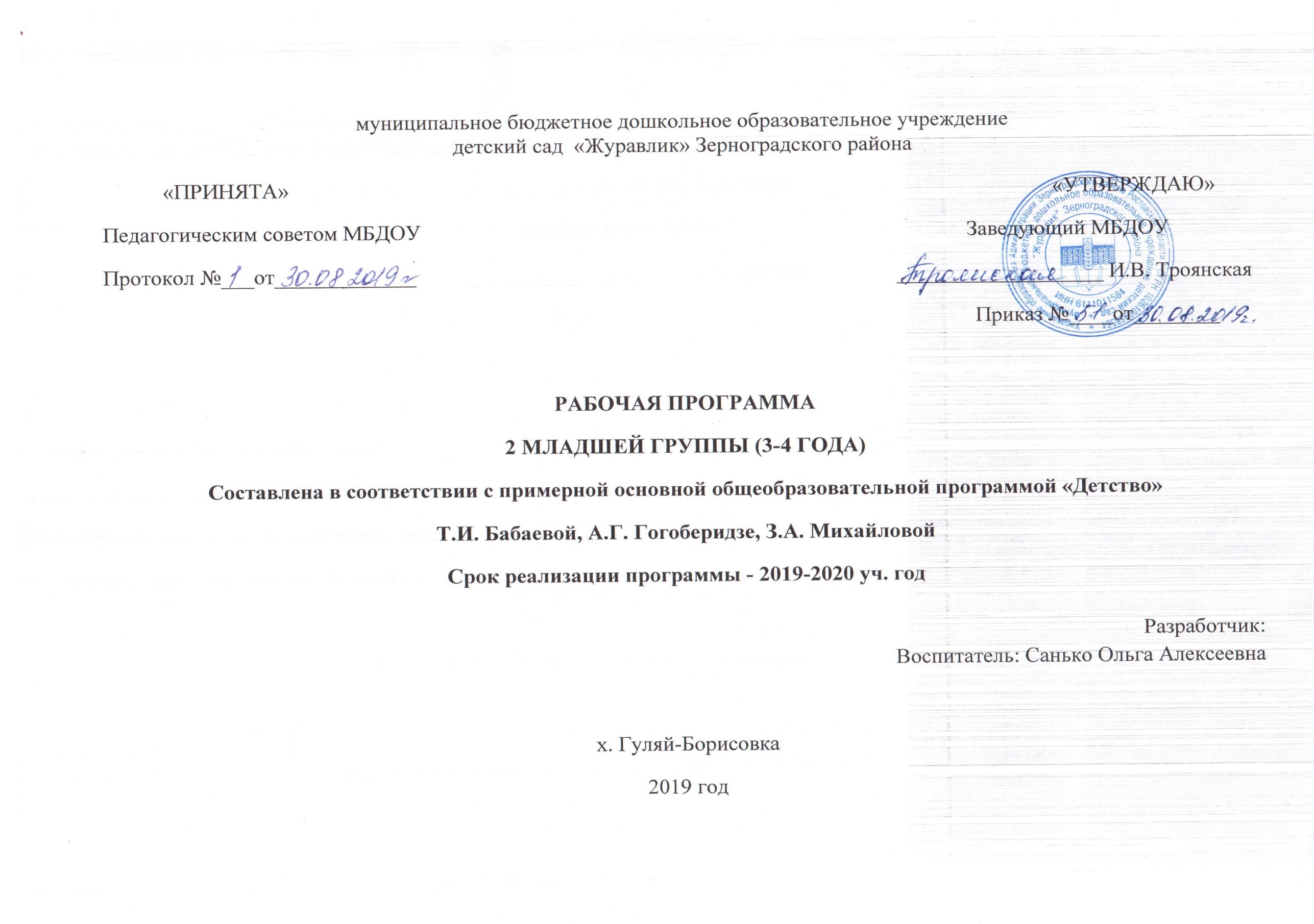 I. Целевой раздел ……………………………………………………………. ……………………………………………..4Пояснительная записка……………………………………………………………………………………………………41.1.1 Цели и задачи реализации программы……………………………………………………………………………………………………………………..6Принципы и подходы в организации образовательного процесса………………………………………………… 71.1.3 Возрастные особенности детей от 3-4 лет……………………………………………………………………………...91.1.4 Значимые для разработки Рабочей Программы характеристики особенностей развития детей, воспитывающихся в группе…………………………………………………………………………………………………..12Планируемые результаты освоения программы……………………… ………………………………………………14Система мониторинга достижения детьми планируемых результатов освоения общеобразовательной программы………………………………………………………………………………………………………………...20          Целевые ориентиры образования в младшем дошкольном возрасте ………………………………………………  22II.  Содержательный  раздел …………………………………………………………………………………………………24 Содержание образовательной деятельности в соответствии с направлениями развития    ребенка……………………………………………………………………………………………………………….  Образовательная область « Физическое   развитие»…………………………………………………………………………25 Образовательная область «Социально –коммуникативное развитие»……………………………………………………...30 Образовательная область «Речевое развитие»………………………………………………………………………….........38 Образовательная область «Познавательное  развитие»……………………………………………………………………. 45 Образовательная область « Художественно-эстетическое развитие»…………………………………………….. ………532.2 Вариативная часть программы…………………………………………………………………………………………… 592.3 Взаимодействие с родителями (законными представителями)       воспитанников……………………………………………………………………………………………………………..66III.Организационный раздел……………………………………………………………………………………………......713.1 Материально-техническое обеспечение программы…………………............................................................................713.2 Программно-методическое обеспечение………………………………………………………………………………..743.3 Организация режима пребывания детей в образовательном учреждении……………………………………………..82       Циклограмма НОД………………………………………………………………………………………………………...843.4 Учебный план      Перспективно-календарное планирование……………………………………………………………………………….853.5 Особенности традиционных событий, праздников, мероприятий…………………………………………………….1313.6 Особенности организации развивающей предметно-пространственной среды………………………………………133I.ЦЕЛЕВОЙ РАЗДЕЛ.1.1 Пояснительная записка.Настоящая рабочая программа разработана воспитателем детского сада Санько О.А.Программа спроектирована с учётом ФГОС дошкольного образования, особенностей образовательного учреждения, региона, образовательных потребностей и запросов воспитанников, кроме того учтены концептуальные положения используемой в ДОУ Примерной основной общеобразовательной программы дошкольного образования «Детство» под редакцией Т.И. Бабаевой, А.Г. Гогоберидзе, З.А. Михайловой Н. Е. в соответствии с ФГОС.Рабочая программа во второй младшей группе муниципального бюджетного дошкольного образовательного учреждения д/с «Журавлик» в соответствии с ФГОС (далее программа) управления образования Администрации Зерноградского района является нормативно-управленческим документом, обосновывающим выбор цели, содержания, применяемых методик и технологий, форм организации воспитательно-образовательного процесса в ДОУ. Она представляет собой модель процесса воспитания и обучения детей, охватывающую все основные моменты их жизнедеятельности с учетом приоритетности видов детской деятельности в определенном  возрастном периоде, обеспечивает  разностороннее гармоничное развитие детей с учётом их возрастных и индивидуальных особенностей по основным направлениям: физическому, социально-коммуникативному, познавательному, речевому и художественно-эстетическому развитию.Данная программа разработана в соответствии со следующими нормативными документами:-Федеральным Законом  «Об образовании в РФ» 29 декабря 2012г. № 273-ФЗ - Приказом №1155от 17 октября 2013 года «Об утверждении ФГОС ДО»-Примерной основной общеобразовательной программой дошкольного образования «Детство» под редакцией Т.И. Бабаевой, А.Г. Гогоберидзе, З.А. Михайловой, разработанной в соответствии с ФГОС.-Уставом  муниципального бюджетного дошкольного образовательного учреждения детского сада «Журавлик» ….-Постановлением от 15 мая 2013г.№ 26 «Санитарно-эпидемиологические требования к устройству содержания и организации режима работы дошкольных образовательных организаций» («Об утверждении САНПИН» 2.4.3049-13). Приказом  Министерства образования и науки РФ от 30 августа 2013г. № 1014 «Об утверждении порядка и осуществления образовательной деятельности по основным общеобразовательным программам дошкольного образования».Общие сведения о ДОУДОУ осуществляет свою образовательную, правовую, хозяйственную деятельность на основе законодательных  нормативных  документов:-Устав муниципального бюджетного дошкольного образовательного учреждения детский сад «Журавлик» -Лицензия на право ведения образовательной деятельности№546 от 12.01.2012 года РО№002331Срок реализации программы -1 год (2019-2020)Возраст детей -3-4 годаЯзык, на котором ведется образовательная деятельность-русский.1.1.1. Цели и задачи реализации рабочей программы во 2 младшей группе в соответствии с ФГОС дошкольного образованияЦель: Создание благоприятных условий для полноценного проживания ребенком дошкольного детства, формирование основ базовой культуры личности, всестороннее развитие психических и физических качеств в соответствии с возрастными и индивидуальными особенностями, подготовка к жизни в современном обществе, к обучению в школе, обеспечение безопасности жизнедеятельности дошкольника. Задачи:1. Забота о здоровье, эмоциональном благополучии и своевременном развитии каждого ребенка. 2. Создание в группах атмосферы гуманного и доброжелательного отношения ко всем воспитанникам, что позволяет растить их общительными, добрыми, любознательными, инициативными, стремящимися к самостоятельности и творчеству. 3. Максимальное использование разнообразных видов детской деятельности, их интеграция в целях повышения эффективности воспитательно-образовательного процесса. 4. Творческая организация (креативность) воспитательно-образовательного процесса. 5. Вариативность использования образовательного материала, позволяющего развивать творчество в соответствии с интересами и наклонностями каждого ребенка. 6. Уважительное отношение к результатам детского творчества. 7. Единство подходов к воспитанию детей в условиях дошкольного образовательного учреждения и семьи. 8. Соблюдение в работе детского сада и начальной школы преемственности, исключающей умственные и физические перегрузки в содержании образования детей дошкольного возраста, обеспечивая отсутствие давления предметного обучения. Познавательный материал равномерно распределен по времени, чтобы дети получали информацию постепенно, в определённой системе, поэтому в группе используется комплексно-тематическое планирование. Темы различны по объёму познавательного материала, по сложности, а, следовательно, по длительности изучения.Реализация принципа приобщения детей к социокультурным нормам, традициям семьи, общества, государства осуществляется в совместной деятельности взрослых и детей в игре, продуктивных видах детской деятельности, в процессе бесед, праздников. При проведении этой работы используется комплексный подход, взаимосвязь и своеобразное взаимопроникновение материала разных тем и всё то, что связано друг с другом. Основной задачей является стимуляция познавательной активности детей, развитие их любознательности, развитие образного и логического мышления ребёнка.Показателем того, что работа оказывает положительное влияние на детей, является: проявление детьми инициативы, действенного отношения к окружающей жизни; желание слушать, читать книги с общественной тематикой; наблюдения за детьми (как они помогают друг другу; как относятся к книгам на основе специально созданных ситуаций и др.). Принципы и подходы к формированию рабочей образовательной программы.Рабочая программа 2 младшей группы сформирована в соответствии с принципами и подходами, определёнными Федеральными государственными образовательными стандартами:-полноценное проживание ребёнком всех этапов детства (младенческого, раннего и дошкольного возраста), обогащения (амплификации) детского развития;-индивидуализацию дошкольного образования (в том числе одарённых детей и детей с ограниченными возможностями здоровья); -содействие и сотрудничество детей и взрослых, признание ребенка полноценным участником (субъектом) образовательных отношений;  -поддержку инициативы детей в различных видах деятельности; партнерство с семьей;-приобщение детей к социокультурным нормам, традициям семьи, общества и государства;-формирование познавательных интересов и познавательных действий ребенка в различных видах деятельности;-возрастную адекватность (соответствия условий, требований, методов возрасту и особенностям развития);- учёт этнокультурной ситуации развития детей.-обеспечение преемственности дошкольного общего и начального общего образования.Принципы, сформулированы на основе особенностей примерной общеобразовательной программы дошкольного образования «Детство» под редакцией Т. И. Бабаевой, А. Г. Гогоберидзе, З. А. Михайловой в соответствии с ФГОС:1. Соответствует принципу развивающего образования, целью которого является развитие ребенка. 2. Сочетает принципы научной обоснованности и практической применимости (соответствует основным положениям возрастной психологии и дошкольной педагогики).3. Соответствует критериям полноты, необходимости и достаточности (позволяет решать поставленные цели и задачи на необходимом и достаточном материале, максимально приближаясь к разумному «минимуму») .4. Обеспечивает единство воспитательных, обучающих и развивающих целей и задач процесса образования детей дошкольного возраста, в ходе реализации которых формируются такие знания, умения и навыки, которые имеют непосредственное отношение к развитию дошкольников. 5. Строится с учетом принципа интеграции образовательных областей в соответствии с возрастными возможностями и особенностями воспитанников. 6. Основывается на комплексно-тематическом принципе построения образовательного процесса. 7. Предусматривает решение программных образовательных задач в совместной деятельности дошкольников не только в рамках непосредственно образовательной деятельности, но и при проведении режимных моментов в соответствии со спецификой дошкольного образования. 8. Предполагает построение образовательного процесса на адекватных возрасту формах работы с детьми (игра9. Строится на принципе культуросообразности. Учитывает национальные ценности и традиции в образовании. 1.1.3. Возрастные особенности детей 3-4-х лет На третьем году жизни дети становятся самостоятельнее. Продолжает развиваться предметная деятельность, ситуативно-деловое общение ребенка и взрослого; совершенствуются восприятие, речь, начальные формы произвольного поведения, игры, наглядно-действенное мышление.Развитие предметной деятельности связано с усвоением культурных способов действия с различными предметами. Развиваются соотносящие и орудийные действия. Умение выполнять орудийные действия развивает произвольность, преобразуя натуральные формы активности в культурные на основе предлагаемой взрослыми модели, которая выступает в качестве не только объекта для подражания, но и образца, регулирующего собственную активность ребенка.В ходе совместной с взрослыми предметной деятельности продолжает развиваться понимание речи. Слово отделяется от ситуации и приобретает самостоятельное значение. Дети продолжают осваивать названия окружающих предметов, учатся выполнять простые словесные просьбы взрослых в пределах видимой наглядной ситуации.Количество понимаемых слов значительно возрастает. Совершенствуется регуляция поведения в результате обращения взрослых к ребенку, который начинает понимать не только инструкцию, но и рассказ взрослых. Интенсивно развивается активная речь детей. К трем годам они осваивают основные грамматические структуры, пытаются строить простые предложения, в разговоре с взрослым используют практически все части речи. Активный словарь достигает примерно 1000-1500 слов.К концу третьего года жизни речь становится средством общения ребенка со сверстниками.  В этом возрасте у детей формируются новые виды деятельности: игра, рисование, конструирование.Игра носит процессуальный характер, главное в ней — действия, которые совершаются игровыми предметами, приближенными к реальности. В середине третьего года жизни появляются действия с предметами заместителями.Появление собственно изобразительной деятельности обусловлено тем, что ребенок ужеспособен сформулировать намерение изобразить какой либо предмет. Типичным является изображение человека в виде «головонога» — окружности и отходящих от нее линий.На третьем году жизни совершенствуются зрительные и слуховые ориентировки, что позволяет детям безошибочно выполнять ряд заданий: осуществлять выбор из 2-3 предметов по форме, величине и цвету; различать мелодии; петь. Совершенствуется слуховое восприятие, прежде всего фонематический слух. К трем годам дети воспринимают все звуки родного языка, но произносят их с большими искажениями.Основной формой мышления становится наглядно-действенная. Ее особенность заключается в том, что возникающие в жизни ребенка проблемные ситуации разрешаются путем реального действия с предметами.Для детей этого возраста характерна неосознанность мотивов, импульсивность и зависимость чувств и желаний от ситуации. Дети легко заражаются эмоциональным состоянием сверстников. Однако в этот период начинает складываться и произвольность поведения. Она обусловлена развитием орудийных действий и речи. У детей появляются чувства гордости и стыда, начинают формироваться элементы самосознания, связанные с идентификацией с именем и полом. Ранний возраст завершается кризисом трех лет. Ребенок осознает себя как отдельного, отличного от взрослого. У него формируется образ  -  Я. Кризис часто сопровождается рядом отрицательных проявлений: негативизмом, упрямством, нарушением общения с взрослым и др. Кризис может продолжаться от нескольких месяцев до двух лет.В возрасте 3-4 лет ребенок постепенно выходит за пределы семейного круга. Его общение становится внеситуативным. Взрослый становится для ребенка не только членом семьи, но и носителем определенной общественной функции. Желание ребенка выполнять такую же функцию приводит к противоречию с его реальными возможностями. Это противоречие разрешается через развитие игры, которая становится ведущим видом деятельности в дошкольном возрасте.Главной особенностью игры является ее условность; выполнение одних действий с одними предметами предполагает их отнесенность к другим действиям с другими предметами. Основным содержанием игры младших дошкольников являются действия с игрушками и предметами-заместителями. Продолжительность игры небольшая. Младшие дошкольники ограничиваются игрой с одной-двумя ролями и простыми, неразвернутыми сюжетами. Игры с правилами в этом возрасте только начинают формироваться.Изобразительная деятельность ребенка зависит от его представлений о предмете. В этом возрасте они только начинают формироваться. Графические образы бедны. У одних детей в изображениях отсутствуют детали, у других рисунки могут быть более детализированы. Дети уже могут использовать цвет.Большое значение для развития мелкой моторики имеет лепка. Младшие дошкольники способны под руководством взрослого вылепить простые предметы.Известно, что аппликация оказывает положительное влияние на развитие восприятия. В этом возрасте детям доступны простейшие виды аппликации.Конструктивная деятельность в младшем дошкольном возрасте ограничена возведением несложных построек по образцу и по замыслу.В младшем дошкольном возрасте развивается перцептивная деятельность. Дети от использования предэталонов — индивидуальных единиц восприятия — переходят к сенсорным эталонам — культурно выработанным средствам восприятия. К концу младшего дошкольного возраста дети могут воспринимать до пяти и более форм предметов и до семи и более цветов, способны дифференцировать предметы по величине, ориентироваться в пространстве группы детского сада, а при определенной организации образовательного процесса и в помещении всего дошкольного учреждения.Развиваются память и внимание. По просьбе взрослого дети могут запомнить 3-4 слова и 5-6 названий предметов. К концу младшего дошкольного возраста они способны запомнить значительные отрывки из любимых произведений.Продолжает развиваться наглядно-действенное мышление. При этом преобразования ситуаций в ряде случаев осуществляются на основе целенаправленных проб с учетом желаемого результата. Дошкольники способны установить некоторые скрытые связи и отношения между предметами.В младшем дошкольном возрасте начинает развиваться воображение, которое особенно наглядно проявляется в игре, когда одни объекты выступают в качестве заместителей других.Взаимоотношения детей обусловлены нормами и правилами. В результате целенаправленного воздействия они могут усвоить относительно большое количество норм, которые выступают основанием для оценки собственных действий и действий других детей.1.1.4 Значимые для разработки Рабочей Программы характеристики особенностей развития детей, воспитывающихся в группеНационально-культурные Содержание дошкольного образования МБДОУ д/с «Журавлик» включает в себя вопросы истории и культуры родного города, природного, социального и рукотворного мира, который с детства окружает маленького ростовчанина. Поликультурное воспитание строится на основе изучения национальных традиций семей воспитанников ДОУ. Дошкольники знакомятся с самобытностью русской и других национальных культур, представителями которых являются участники образовательного процесса. Традиции: -знакомство с народными играми, народными игрушками и национальными куклами; -приобщение к музыке, устному народному творчеству, художественной литературе, декоративно-прикладному искусству и живописи разных народов. В содержание образовательной программы включена разнообразная деятельность по истории и культуре родного города, с объектами города. Климатические: Образовательная деятельность в 2 младшей группе организуется с учетом трех периодов: Холодный период: сентябрь-майТеплый период: июнь-августТакже в детском саду организуется летний оздоровительный период: июнь - август. Организационные: Направленность деятельности педагогов и специалистов ГБДОУ №12, обеспечивающих осуществление образовательного процесса: - с 1 – 15 сентября проводится период обследования развития детей всеми специалистами (адаптационный период); Региональный компонент:Разработанная программа предусматривает включение воспитанников в процесс ознакомления с региональными особенностями Ростовской области.Основной целью работы является формирование целостных представлений о родном крае через решение следующих задач:- приобщение к истории возникновения родного города (села, поселка); знакомство со знаменитыми земляками и людьми, прославившими Зерноградский район.- формирование представлений о достопримечательностях родного села (района); его государственных символов.воспитание любви к родному дому, семье, уважения к родителям и их труду.     - формирование представлений о животном и растительном мире родного края;Современная социокультурная среда развития Большая открытость мира и доступность его познания для ребёнка, больше источников информации (телевидение, Интернет, большое количество игр и игрушек) →← агрессивность доступной для ребёнка информации. Культурная неустойчивость окружающего мира, смешение культур в совокупности с многоязычностью →← разнообразие и иногда противоречивость предлагаемых разными культурами образцов поведения и образцов отношения к окружающему миру. Сложность окружающей среды с технологической точки зрения →← нарушение устоявшейся традиционной схемы передачи знаний и опыта от взрослых детям →← формирование уже на этапе дошкольного детства универсальных, комплексных качеств личности ребёнка. Быстрая изменяемость окружающего мира →← новая методология познания мира →← овладения ребёнком комплексным инструментарием познания мира. Быстрая изменяемость окружающего мира →← понимания ребёнком важности и неважности (второстепенности) информации →← отбор содержания дошкольного образования →← усиление роли взрослого в защите ребёнка от негативного воздействия излишних источников познания. Агрессивность окружающей среды и ограниченность механизмов приспособляемости человеческого организма к быстро изменяющимся условиям, наличие многочисленных вредных для здоровья факторов →← негативное влияние на здоровье детей - как физическое, так и психическое →← возрастание роли инклюзивного образования →← влияние на формирование у детей норм поведения, исключающих пренебрежительное отношение к детям с ограниченными возможностями здоровья Сведения о семьях воспитанников 1.2.  Планируемые результаты освоения детьми общеобразовательной программы.К трёхлетнему возрасту при успешном освоении Программы достигается следующий уровень развития интегративных качеств ребенка.Интегративное качество «Физически развитый, овладевший основными культурно-гигиеническими навыками»Антропометрические показатели (рост, вес) в норме.Владеет соответствующими возрасту основными движениями.Сформирована потребность в двигательной активности: проявляет положительные эмоции при физической активности, в самостоятельной двигательной деятельности.Проявляет интерес к участию в совместных играх и физических упражнениях.Пользуется физкультурным оборудованием вне занятий (в свободное время).Самостоятельно выполняет доступные возрасту гигиенические процедуры.Самостоятельно или после напоминания взрослого соблюдает элементарные правила поведения во время еды, умывания.Имеет элементарные представления о ценности здоровья, пользе закаливания, необходимости соблюдения правил гигиены в повседневной жизни.Интегративное качество «Любознательный, активный»Проявляет интерес к различным видам игр, к участию в совместных играх.Интересуется собой (кто я?), сведениями о себе, о своем прошлом, о происходящих с ним изменениях.Интересуется предметами ближайшего окружения, их назначением, свойствами.Проявляет интерес к животным и растениям, к их особенностям, к простейшим взаимосвязям в природе; участвует в сезонных наблюдениях.Задает вопросы взрослому, ребенку старшего возраста, слушает рассказы воспитателя о забавных случаях из жизни.Любит слушать новые сказки, рассказы, стихи; участвует в обсуждениях.Участвует в разговорах во время рассматривания предметов, картин, иллюстраций, наблюдений за живыми объектами; после просмотра спектаклей, мультфильмов.Активен при создании индивидуальных и коллективных композиций в рисунках, лепке, аппликации; с удовольствием участвует в выставках детских работ.Пытается петь, подпевать, двигаться под музыку.Проявляет интерес к участию в праздниках, постановках, совместных досугах и развлечениях.Интегративное качество «Эмоционально отзывчивый»Умеет проявлять доброжелательность, доброту, дружелюбие по отношению к окружающим. Откликается на эмоции близких людей и друзей. Делает попытки пожалеть сверстника, обнять его, помочь.Эмоционально-заинтересованно следит за развитием действия в играх-драматизациях и кукольных спектаклях, созданных силами взрослых и старших детей.Слушая новые сказки, рассказы, стихи, следит за развитием действия, сопереживает персонажам сказок, историй, рассказов, пытается с выражением читать наизусть потешки и небольшие стихотворения,Проявляет эмоциональную отзывчивость на произведения изобразительного искусства, на красоту окружающих предметов (игрушки), объектов природы (растения, животные), испытывает чувство радости; пытается в рисовании, лепке, аппликации изображать простые предметы и явления, передавая их образную выразительность.Проявляет эмоциональную отзывчивость на доступные возрасту музыкальные произведения, различает веселые и грустные мелодии, пытается выразительно передавать игровые и сказочные образы.Пытается отражать полученные впечатления в речи и продуктивных видах деятельности.Интегративное качество «Овладевший средствами общения и способами взаимодействия со взрослыми и сверстниками»Умеет в быту, в самостоятельных играх посредством речи налаживать контакты, взаимодействовать со сверстниками.Умеет объединяться со сверстниками для игры в группу из 2-3 человек на основе личных симпатий, выбирать роль в сюжетно-ролевой игре; проявляет умение взаимодействовать и ладить со сверстниками в непродолжительной совместной игре.Умеет делиться своими впечатлениями с воспитателями и родителями.Может в случае проблемной ситуации обратиться к знакомому взрослому, адекватно реагирует на замечания и предложения взрослого.Обращается к воспитателю по имени и отчеству.Интегративное качество «Способный управлять своим поведением и планировать свои действия на основе первичных ценностных представлений, соблюдающий элементарные общепринятые нормы и правила поведения»Имеет положительный настрой на соблюдение элементарных правил поведения в детском саду и на улице; на правильное взаимодействие с растениями и животными; отрицательно реагирует на явные нарушения усвоенных им правил.Умеет действовать совместно в подвижных играх и физических упражнениях, согласовывать движения. Готов соблюдать элементарные правила в совместных играх.Может общаться спокойно, без крика. Ситуативно проявляет доброжелательное отношение к окружающим, умение делиться с товарищем; имеет опыт правильной оценки хороших и плохих поступков. Понимает, что надо жить дружно, вместе пользоваться игрушками, книгами, помогать друг другу.Соблюдает правила элементарной вежливости. Самостоятельно или после напоминания говорит «спасибо», «здравствуйте», «до свидания», «спокойной ночи» (в семье, в группе).Умеет замечать непорядок в одежде и устранять его при небольшой помощи взрослых.Знает, что надо соблюдать порядок и чистоту в помещении и на участке детского сада, после игры убирать на место игрушки, строительный материал.После объяснения понимает поступки персонажей (произведений, спектаклей) и последствия этих поступков.Интегративное качество «Способный решать интеллектуальные и личностные задачи (проблемы), адекватные возрасту»Стремится самостоятельно выполнять элементарные поручения, проявляет желание участвовать в уходе за растениями и животными в уголке природы и на участке. Способен самостоятельно выполнить элементарноепоручение (убрать игрушки, разложить материалы к занятиям).Может самостоятельно подбирать атрибуты для той или иной роли; дополнять игровую обстановку недостающими предметами, игрушками.Использует разные способы обследования предметов, включая простейшие опыты.Способен устанавливать простейшие связи между предметами и явлениями, делать простейшие обобщения.Проявляет желание сооружать постройки по собственному замыслу.Умеет занимать себя игрой, самостоятельной художественной деятельностью.Интегративное качество «Имеющий первичные представления о себе, семье, обществе, государстве, мире и природе»Имеет первичные представления о себе: знает свое имя, возраст, пол.Имеет первичные тендерные представления (мужчины смелые, сильные; женщины нежные, заботливые).Называет членов своей семьи, их имена.Знает название родного города (поселка).Знаком с некоторыми профессиями (воспитатель, врач, продавец, повар, шофер, строитель).Интегративное качество «Овладевший универсальными предпосылками учебной деятельности»Имеет простейшие навыки организованного поведения в детском саду, дома, на улице.Способен самостоятельно выполнять элементарные поручения, преодолевать небольшие трудности.В случае проблемной ситуации обращается за помощью.Испытывает положительные эмоции от правильно решенных познавательных задач, от познавательно-исследовательской и продуктивной (конструктивной) деятельности.В диалоге с педагогом умеет услышать и понять заданный вопрос, не перебивает говорящего взрослого.Интегративное качество «Овладевший необходимыми умениями и навыками»У ребенка сформированы умения и навыки, необходимые для осуществления различных видов детской деятельности: игровой, продуктивной, трудовой, самообслуживание.Образовательная область «Физическая культура»Умеет ходить прямо, не шаркая ногами, сохраняя заданное воспитателем направление.Умеет бегать, сохраняя равновесие, изменяя направление, темп бега в соответствии с указаниями воспитателя.Сохраняет равновесие при ходьбе и беге по ограниченной плоскости, при перешагивании через предметы.Может ползать на четвереньках, лазать по лесенке-стремянке, гимнастической стенке произвольным способом.Энергично отталкивается в прыжках на двух ногах, прыгает в длину с места не менее чем на 40 см.Может катать мяч в заданном направлении с расстояния 1,5 м, бросать мяч двумя руками от груди, из-за головы; ударять мячом об пол, бросать его вверх 2-3 раза подряд и ловить; метать предметы правой и левой рукой нарасстояние не менее 5 м.Образовательная область «Здоровье»Приучен к опрятности (замечает непорядок в одежде, устраняет его при небольшой помощи взрослых).Владеет простейшими навыками поведения во время еды, умывания.Образовательная область «Безопасность»Соблюдает элементарные правила поведения в детском саду. Соблюдает элементарные правила взаимодействия с растениями и животными.Имеет элементарные представления о правилах дорожного движения.Образовательная область «Социализация»Может принимать на себя роль, непродолжительно взаимодействовать со сверстниками в игре от имени героя.Умеет объединять несколько игровых действий в единую сюжетную линию; отражать в игре действия с предметами и взаимоотношения людей.Способен придерживаться игровых правил в дидактических играх.Способен следить за развитием театрализованного действия и эмоционально на него отзываться (кукольный, драматический театры).Разыгрывает по просьбе взрослого и самостоятельно небольшие отрывки из знакомых сказок.Имитирует движения, мимику, интонацию изображаемых героев. Может принимать участие в беседах о театре (театр — актеры — зрители, поведение людей в зрительном зале).Образовательная область «Труд»Умеет самостоятельно одеваться и раздеваться в определенной последовательности.Может помочь накрыть стол к обеду. Кормит рыб и птиц (с помощью воспитателя).Образовательная область «Познание»Продуктивная (конструктивная) деятельность. Знает, называет и правильно использует детали строительного материала.Умеет располагать кирпичики, пластины вертикально.Изменяет постройки, надстраивая или заменяя одни детали другими.Формирование элементарных математических представлений. Умеет группировать предметы по цвету, размеру, форме (отбирать все красные, все большие, все круглые предметы и т.д.).Может составлять при помощи взрослого группы из однородных предметов и выделять один предмет из группы.Умеет находить в окружающей обстановке один и много одинаковых предметов.Правильно определяет количественное соотношение двух групп предметов; понимает конкретный смысл слов: «больше», «меньше», «столько же».Различает круг, квадрат, треугольник, предметы, имеющие углы и круглую форму.Понимает смысл обозначений: вверху — внизу, впереди — сзади, слева — справа, на, над — под, верхняя — нижняя (полоска).Понимает смысл слов: «утро», «вечер», «день», «ночь».Формирование целостной картины мира. Называет знакомые предметы, объясняет их назначение, выделяет и называет признаки (цвет, форма, материал).Ориентируется в помещениях детского сада.Называет свой город (поселок, село).Знает и называет некоторые растения, животных и их детенышей.Выделяет наиболее характерные сезонные изменения в природе.Проявляет бережное отношение к природе.Образовательная область «Коммуникация»Рассматривает сюжетные картинки.Отвечает на разнообразные вопросы взрослого, касающиеся ближайшего окружения.Использует все части речи, простые нераспространенные предложения и предложения с однородными членами.Образовательная область «Чтение художественной литературы»Пересказывает содержание произведения с опорой на рисунки в книге, на вопросы воспитателя.Называет произведение (в произвольном изложении), прослушав отрывок из него.Может прочитать наизусть небольшое стихотворение при помощи взрослого.Образовательная область «Художественное творчество»Рисование. Изображает отдельные предметы, простые по композиции и незамысловатые по содержанию сюжеты.Подбирает цвета, соответствующие изображаемым предметам.Правильно пользуется карандашами, фломастерами, кистью и красками.Лепка. Умеет отделять от большого куска глины небольшие комочки, раскатывать их прямыми и круговыми движениями ладоней.Лепит различные предметы, состоящие из 1-3 частей, используя разнообразные приемы лепки.Аппликация. Создает изображения предметов из готовых фигур.Украшает заготовки из бумаги разной формы.Подбирает цвета, соответствующие изображаемым предметам и по собственному желанию; умеет аккуратно использовать материалы.Система мониторинга достижения детьми планируемых результатов освоения общеобразовательной программыМониторинг детского развития проводится два раза в год (в сентябре и мае). В проведении мониторинга участвуют педагоги-психологи и медицинские работники. Основная задача мониторинга заключается в том, чтобы определить степень освоения ребенком образовательной программы и влияние образовательного процесса, организуемое в дошкольном учреждении, на развитие ребенка.При организации мониторинга учитывается положение Л. С. Выготского о ведущей роли обучения в детском развитии, поэтому он включает в себя два компонента: мониторинг образовательного процесса и мониторинг детского развития. Мониторинг образовательного процесса осуществляется через отслеживание результатов освоения образовательной программы, а мониторинг детского развития проводится на основе оценки развития интегративных качеств ребенка.Мониторинг образовательного процессаМониторинг образовательного процесса (мониторинг освоения образовательной программы) проводится педагогами, ведущими занятия с дошкольниками. Он основывается на анализе достижения детьми промежуточных результатов, которые описаны в каждом разделе образовательной программы.С помощью средств мониторинга образовательного процесса можно оценить степень продвижения дошкольника в образовательной программе. Форма проведения мониторинга преимущественно представляет собой наблюдение за активностью ребенка в различные периоды пребывания в дошкольном учреждении, анализ продуктов детской деятельности и специальные педагогические пробы, организуемые педагогом. Данные о результатах мониторинга заносятся в специальную карту развития ребенка в рамках образовательной программы.Анализ карт развития позволяет оценить эффективность образовательной программы и организацию образовательного процесса в группе детского сада.Мониторинг детского развитияМониторинг детского развития (мониторинг развития интегративных качеств) осуществляется педагогами, психологами дошкольного учреждения и медицинскими работниками. Основная задача этого вида мониторинга — выявить индивидуальные особенности развития каждого ребенка и наметить при необходимости индивидуальный маршрут образовательной работы для максимального раскрытия потенциала детской личности.Мониторинг детского развития включает в себя оценку физического развития ребенка, состояния его здоровья, а также развития общих способностей: познавательных, коммуникативных и регуляторных.Диагностика познавательных способностей включает диагностику перцептивного развития, интеллектуального развития и творческих способностей детей.Диагностика коммуникативных способностей предполагает выявление способности ребенка понимать состояния и высказывания другого человека, находящегося в наблюдаемой ситуации, а также выражать свое отношение к происходящему в вербальной и невербальной форме. Особое внимание уделяется диагностике построения высказывания ребенка и диагностике межличностных отношений внутри группы.Мониторинг детского развития осуществляется с использованием методов наблюдения, диагностических методик и тестовых методов На основе проведенных методик составляется индивидуальная карта развития каждого ребенка и выстраивается индивидуальная траектория развития.        Периодичность мониторинга 2 раза в год: сентябрь (начальный), май (итоговый)Требования:- объективность- точность полученных результатов- сбалансированность методик (низко формализованных и высоко формализованных)- обеспечение психологического комфорта при проведении мониторинга- оптимальность (используемые методы, позволяющие получить информацию в оптимальные сроки)Наблюдение является одним наиболее часто используемых исследовательских методов. Наблюдение может применяться в качестве самостоятельного метода, но обычно оно органически включается в состав других методов исследования, таких, как беседа, изучение продуктов деятельности, различные типы эксперимента и т. Д.Оценка уровня овладения ребенком необходимыми навыками и умениями по образовательным областям:•	1 балл – ребенок не может выполнить все предложенные задания, помощь взрослого не принимает;•	2 балла – ребенок с помощью взрослого выполняет некоторые предложенные задания;•	З балл – ребенок выполняет все предложенные задания с частичной помощью взрослого;•	4 балла – ребенок выполняет самостоятельно и с частичной помощью взрослого все предложенные задания;•	5 баллов – ребенок выполняет все предложенные задания самостоятельно.Целевые ориентиры образования в младшем возрасте:    Результатами освоения программы являются целевые ориентиры дошкольного образования, которые представляют собой социально-нормативные возрастные характеристики возможных достижений ребенка. ФГОС:ребенок интересуется окружающими предметами и активно действует с ними; эмоционально вовлечен в действия с игрушками и другими предметами, стремится проявлять настойчивость в достижении результата своих действий;использует специфические, культурно фиксированные предметные действия, знает назначение бытовых предметов (ложки, расчески, карандаша и пр.) и умеет пользоваться ими. Владеет простейшими навыками самообслуживания; стремится проявлять самостоятельность в бытовом и игровом поведении;владеет активной речью, включенной в общение; может обращаться с вопросами и просьбами, понимает речь взрослых; знает названия окружающих предметов и игрушек;стремится к общению со взрослыми и активно подражает им в движениях и действиях; появляются игры, в которых ребенок воспроизводит действия взрослого;проявляет интерес к сверстникам; наблюдает за их действиями и подражает им;проявляет интерес к стихам, песням и сказкам, рассматриванию картинки, стремится двигаться под музыку; эмоционально откликается на различные произведения культуры и искусства;у ребенка развита крупная моторика, он стремится осваивать различные виды движения (бег, лазанье, перешагивание и пр.).II.    Содержательный раздел. Образовательная деятельность в соответствии с образовательными областями с учетом используемых в ДОУ программ и методических пособий, обеспечивающих реализацию данных программ.2.1. Содержание психолого-педагогической работы по освоению детьми 2 младшей   группы  образовательныхобластейСодержание программы определяется в соответствии с направлениями развития ребенка, соответствует основным положениям возрастной психологии и дошкольной педагогики и обеспечивает единство воспитательных, развивающих и обучающих целей и задач.       Целостность педагогического процесса в ДОУ обеспечивается реализацией Примерной основной общеобразовательной программы дошкольного образования «Детство» под редакцией Т. И.Бабаевой, А. Г. Гогоберидзе, З. А. Михайловой в соответствии с ФГОСВоспитание и обучение осуществляется на русском языке – государственном языке России. Содержание Программы обеспечивает развитие личности, мотивации и способностей детей в различных видах деятельности и охватывает следующие структурные единицы, представляющие определенные направления развития и образования детей (далее – образовательные области):социально-коммуникативное развитие;познавательное развитие;речевое развитие;художественно-эстетическое развитие;физическое развитие.Содержание образовательной   области «Физическое развитие»Цель: формирование основ здорового образа жизни.Задачи:Оздоровительные:охрана жизни и укрепление здоровья, обеспечение нормального функционирования всех органов и систем организм; сохранение и укрепление физического и психического здоровья детей;воспитание культурно гигиенических навыков;повышение работоспособности и закаливание.Образовательные:формирование двигательных умений и навыков;развитие физических качеств;овладение ребенком элементарными знаниями о своем организме, роли физических упражнений в его жизни, способах укрепления собственного здоровья.Воспитательные:формирование интереса и потребности в занятиях физическими упражнениями;разностороннее, гармоничное развитие ребенка (не только физическое, но и умственное, нравственное, эстетическое, трудовое).Направления физического развития:Приобретение детьми опыта в двигательной деятельности:связанной с выполнением упражнений;направленной на развитие таких физических качеств как координация и гибкость; способствующей правильному формированию опорно- двигательной системы организма, развитию равновесия, координации движений, крупной и мелкой моторики;связанной с правильным, не наносящим вреда организму, выполнением основных движений (ходьба, бег, мягкие прыжки, повороты в обе стороны).Становление целенаправленности исаморегуляции  в двигательной сфере.Становление ценностей здорового образа жизни, овладение его элементарными нормами и правилами (в питании, двигательном режиме, закаливании, при формировании полезных привычек и др.)Принципы физического развития:Дидактические:систематичность и последовательность;развивающее обучение;доступность;воспитывающее обучение;учет индивидуальных и возрастных  особенностей;сознательность и активность ребенка;наглядность.Специальные:непрерывность;последовательность наращивания тренирующих воздействий;цикличность.Гигиенические:сбалансированность нагрузок;рациональность чередования деятельности и отдыха;возрастная адекватность;оздоровительная направленность всего образовательного процесса;осуществление личностно- ориентированного обучения и воспитания.Методы физического развития:Наглядные:наглядно-зрительные приемы (показ физических упражнений, использование наглядных пособий, имитация, зрительные ориентиры);наглядно-слуховые приемы  (музыка, песни);тактильно-мышечные приемы (непосредственная помощь воспитателя).Словесные:объяснения, пояснения, указания;словесная инструкция.показПрактические:Повторение упражнений без изменения и с изменениями;Проведение упражнений в игровой форме;Формы  организации работы  с детьми по образовательной области «Физическое развитие»Образовательная область «Социально-коммуникативное развитие»Цель: Позитивная социализация детей дошкольного возраста, приобщение детей к социокультурным нормам, традициям семьи, общества и государства.Задачи:Усвоение норм и ценностей, принятых в обществе, включая моральные и нравственные ценности.Развитие общения и взаимодействия ребёнка со взрослыми и сверстниками.Становление самостоятельности, целенаправленности и саморегуляции собственных действий.Развитие социального и эмоционального интеллекта, эмоциональной отзывчивости, сопереживания.Формирование уважительного отношения и чувства принадлежности к своей семье и к сообществу детей и взрослых в ДОУФормирование позитивных установок к различным видам труда и творчества. Формирование основ безопасного поведения в быту, социуме, природе.Формирование готовности к совместной деятельности со сверстниками. Направления:Развитие игровой деятельности детей с целью освоения различных социальных ролей.Формирование основ безопасного поведения в быту, социуме, природе.Трудовое воспитание.Патриотическое воспитание детей дошкольного возрастаФормы  работы  с детьми по образовательной области«Социально – коммуникативного развития»Образовательная область «Речевое развитие»Цель: Формирование устной речи и навыков речевого общения с окружающими на основе овладения литературным языком своего народа.Задачи:Овладение речью как средством общения и культуры.Обогащение активного словаря.Развитие связной, грамматически правильной диалоговой и монологической речи.Развитие речевого творчества.Знакомство с книжной культурой, детской литературой, понимание на слух текстов различных жанров детской литературы.Формирование звуковой аналитико-синтенической активности как предпосылки обучения грамоте.Развитие звуковой и интонационной культуры речи, фонематического слуха.Принципы развития речи.Принцип взаимосвязи сенсорного, умственного и речевого развития.Принцип коммуникативно-деятельного подхода к развитию речи.Принцип развития языкового чутья.Принцип формирования элементарного сознания явлений языка.Принцип взаимосвязи работы над различными сторонами речи.Принцип обогащения мотивации речевой деятельности.Принцип обогащения активной языковой практики.Основные направления работы по развитию речи детей в ДОУ.Развитие словаря: освоение значений слов и их уместное употребление в соответствии с контекстом высказывания, 
    с ситуацией, в которой происходит общение.Воспитание звуковой культуры речи: развитие восприятия звуков родной речи и произношения.Формирование грамматического строя:морфология (изменение слов по родам, числам, падежам);синтаксис (освоение различных типов словосочетаний и предложений);словообразование. Развитие связной речи: диалогическая (разговорная) речь; монологическая речь (рассказывание).Формирование элементарного осознания явлений языка и речи: различение звука и слова, нахождение  места звука в слове.Воспитание любви и интереса  к художественному слову.Методы развития речи.Наглядные: непосредственное наблюдение и его разновидности (наблюдение в природе, экскурсии);опосредованное наблюдение (изобразительная наглядность: рассматривание игрушек, картин, рассказывание по игрушкам и картинам.).Словесные: чтение и рассказывание художественных произведений;заучивание наизусть;пересказ;общая беседа;рассказывание без опоры на наглядный материал.Практические:дидактические игры;игры-драматизации, инсценировки,дидактические упражнения, пластические этюды, хороводные игры.Средства развития речи:Общение взрослых и детей.Культурная языковая среда.Обучение родной речи в организованной деятельности.Художественная литература.Изобразительное искусство, музыка, театр.Непосредственно образовательная деятельность по другим разделам программы.Воспитание любви и интереса к художественному слову, знакомство детей с художественной литературой.Цель: Формирование интереса и потребности в чтении (восприятии книг).Задачи.Вызывать интерес к художественной литературе как средству познания, приобщения к словесному искусству, воспитания культуры чувств и переживанийПриобщение к словесному искусству, в том числе развитие художественного восприятия и эстетического вкусаФормировать и совершенствовать связную речь, поощрять собственное словесное творчество через прототипы, данные в художественном текстеРазвитие литературной речиФормы работы:Чтение литературного произведения.Рассказ литературного произведения.Беседа о прочитанном произведении.Обсуждение литературного произведения.Инсценирование литературного произведения. Театрализованная игра. Игра на основе сюжета литературного произведения.Продуктивная деятельность по мотивам прочитанного.Сочинение по мотивам прочитанного.Ситуативная беседа по мотивам прочитанного.Основные принципы организации работы по воспитанию у детей интереса к художественному словуЕжедневное чтение детям вслух является обязательным и рассматривается как традиция.В отборе художественных текстов учитываются предпочтения педагогов и особенности детей, а также способность книги конкурировать с видеотехникой не только на уровне содержания, но и на уровне зрительного ряда.Создание по поводу художественной литературы детско-родительских проектов с включением различных видов деятельности: игровой, продуктивной, коммуникативной, познавательно-исследовательской, в ходе чего создаются целостные продукты в виде книг самоделок, выставок изобразительного творчества, макетов, плакатов, карт и схем, сценариев викторин, досугов, детско-родительских праздников и др.Отказ от обучающих занятий по ознакомлению с художественной литературой в пользу свободного непринудительного чтения.Формы работы с детьми по образовательной области «Речевое развитие» Образовательная область «Познавательное развитие»Цель: развитие познавательных интересов и познавательных способностей детей, которые можно подразделить на сенсорные, интеллектуально-познавательные и интеллектуально-творческие.Задачи:Развитие интересов детей, любознательности и познавательной мотивации.Формирование познавательных действий, становление сознания.Развитие воображения и творческой активности.Формирование первичных представлений о себе, других людях, объектах окружающего мира, о свойствах и отношениях объектов окружающего мира (форме, цвете, размере, материале, звучании, ритме, темпе, количестве, числе, части и целом, пространстве и времени, движении и покое, причинах и следствиях и др.).Формирование первичных представлений о малой родине и Отечестве, представлений о социокультурных ценностях народа, об отечественных традициях и праздниках.Формирование первичных представлений о планете Земля как общем доме людей, об особенностях её природы, многообразии стран и народов.Развитие элементарных математических представленийЦель: интеллектуальное развитие детей, формирование приемов умственной деятельности, творческого и вариативного мышления на основе овладения детьми количественными отношениями предметов и явлений окружающего мира.Развивающие задачи РЭМП Формировать представление о числе.Формировать геометрические представления.Формировать представление о преобразованиях (временные представления, представления об изменении количества, об арифметических действиях).Развивать сенсорные возможности.Формировать навыки выражения количества через число (формирование навыков счета и измерения различных величин)Развивать логическое мышление (формирование представлений о порядке и закономерности, об операциях классификации и сериации, знакомство с элементами логики высказываний) навыков счета и измерения различных величин.Развивать абстрактное воображение, образную память, ассоциативное мышление, мышление по аналогии – предпосылки творческого продуктивного мышления.Принципы организации работы по развитию элементарных математических представленийФормирование математических представлений на основе перцептивных (ручных) действий детей, накопления чувственного опыта и его осмысления     Использование разнообразного и разнопланового  дидактического материала, позволяющего обобщить понятия «число», «множество», «форма»Стимулирование активной речевой деятельности детей, речевое сопровождение перцептивных действий Возможность сочетания самостоятельной деятельности детей и их разнообразного взаимодействия при освоении математических понятийФормы работы по развитию элементарных математических представленийОбучение в повседневных бытовых ситуациях.Демонстрационные опыты.Сенсорные праздники на основе народного календаря.Детское экспериментированиеРебенок и мир природыФормы  работы  с детьмиобразовательная область «Познавательное развитие»Образовательная область «Художественно-эстетическое развитие»Цель: Достижение целей формирования интереса к эстетической стороне окружающей действительности, удовлетворение потребности детей в самовыражении.Задачи художественно-эстетического развития в младшем дошкольном возрасте:Эстетическое восприятие мира природы:Побуждать детей наблюдать за окружающей живой природой, всматриваться, замечать красоту природы.Обогащать яркими впечатлениями от разнообразия красоты природы.Воспитывать эмоциональный отклик на окружающую природу.Воспитывать любовь ко всему живому, умение любоваться, видеть красоту вокруг себя.Эстетическое восприятие социального мира:Дать детям представление о том, что все люди трудятся.Воспитывать интерес, уважение к труду, людям труда.Воспитывать бережное отношение к окружающему предметному миру.Формировать интерес к окружающим предметам.Уметь обследовать их, осуществлять простейший сенсорный анализ, выделять ярко выраженные свойства, качества предмета.Различать эмоциональное состояние людей. Воспитывать чувство симпатии к другим детям.Художественное восприятие произведений искусства:Развивать эстетические чувства, художественное восприятие ребенка.Воспитывать эмоциональный отклик на произведения искусства.Учить замечать яркость цветовых образов изобразительного и прикладного искусства.Учить выделять средства выразительности в произведениях искусства.Дать элементарные представления об архитектуре.Учить делиться своими впечатлениями со взрослыми, сверстниками.Формировать эмоционально-эстетическое отношение ребенка к народной культуре.Художественно-изобразительная деятельность:Развивать интерес детей к изобразительной деятельности, к образному отражению увиденного, услышанного, прочувствованного.Формировать представления о форме, величине, строении, цвете предметов, упражнять в передаче своего отношения к изображаемому, выделять главное в предмете и его признаки, настроение.Учить создавать образ из округлых форм и цветовых пятен.Учить гармонично располагать предметы на плоскости листа.Развивать воображение, творческие способности.Учить видеть средства выразительности в произведениях искусства (цвет, ритм, объем).Знакомить с разнообразием изобразительных материалов.2.5.Художественно-изобразительная деятельностьПринципы, обусловленные особенностями художественно-эстетической деятельности: Эстетизацияпредметно-развивающей среды и быта в целом. Культурное   обогащение (амплификации) содержания изобразительной деятельности, в соответствии с особенностями познавательного развития детей разных возрастов.Взаимосвязь продуктивной деятельности с другими видами детской активности.Интеграция различных видов изобразительного искусства и художественной деятельности.Эстетический ориентир на общечеловеческие ценности (воспитание человека думающего, чувствующего, созидающего, рефлектирующего).Обогащение сенсорно-чувственного опыта.Организация тематического пространства (информационного поля) – основы для развития образных представлений;Взаимосвязь обобщённых представлений и обобщённых способов действий, направленных на создание выразительного художественного образа.Естественная радость (радость эстетического восприятия, чувствования и деяния, сохранение непосредственности эстетических реакций, эмоциональной открытости).Педагогические условиянеобходимые для эффективного художественного развития детей дошкольного возраста:Формирование эстетического отношения и художественных способностей в активной творческой деятельности детей.Создание развивающей среды для занятий по рисованию, лепке, аппликации, художественному труду и самостоятельного детского творчества.Ознакомление детей с основами изобразительного и народного декоративно-прикладного искусства в среде музея и дошкольного образовательного учреждения.Модель    эстетического   отношения к окружающему мируСпособность эмоционального переживания.Способность к активному усвоению художественного опыта (эстетической  апперцепции), к самостоятельной творческой деятельности, к саморазвитию и экспериментированию (поисковым действиям). Специфические художественные и творческие способности (восприятие, исполнительство и творчество). Методы эстетического воспитанияМетод пробуждения ярких эстетических эмоций и переживаний с целью овладения даром сопереживания. Метод побуждения к сопереживанию, эмоциональной    отзывчивости     на прекрасное в окружающем мире. Метод эстетического убеждения  (По мысли А.В. Бакушинского «Форма, колорит, линия, масса и пространство, фактура должны убеждать собою непосредственно, должны быть самоценны, как чистый эстетический факт».). Метод сенсорного насыщения (без сенсорной основы немыслимо приобщение детей к художественной культуре). Метод эстетического выбора («убеждения красотой»), направленный  на формирование эстетического вкуса; » метод разнообразной  художественной практики.Метод сотворчества (с педагогом, народным мастером, художником, сверстниками).Метод нетривиальных (необыденных) творческих ситуаций, пробуждающих интерес к художественной деятельности.Метод эвристических и поисковых ситуаций.Принципы интегрированного подхода:В основе лежит понятие полихудожественного развития.  Все искусства выступают как явления жизни вцелом. Каждый ребенок может успешно продвигаться в каждом из видов художественной деятельности и творчества.Искусство взаимодействует даже в том случае, если педагог об этом не знает или не хочет с этим считаться. Цвет, звук, пространство, движение, форма тесно связаны, взаимозаменяемы. Они являются разным выражением тех же духовных явлений и качеств мира. В интегрированном подходе важно учитывать внутренние, образные, духовные связи искусств- на уровне творческого процесса. Это нужно отличать от привычных межпредметных связей или взаимного иллюстрирования одного искусства примерами другого – по их сюжету и содержанию.Интегрированный подход предполагает учет географических, исторических, культурогенных факторов сознания произведений искусства в едином потоке культуры. Искусства развивались неравномерно, причем у некоторых народов в определенные исторические периоды некоторые искусства либо преобладали, либо просто отсутствовали.Учет региональных, национально-исторических художественных традиций, связанных с местностью, материальными объектами, духовной устремленностью народа. Связи региональной и мировой художественных культур.Связи искусства с науками в едином поле творческих проявлений человечества там, где они питаются достижениями друг друга, нередко совмещаясь в одном лицеДетское конструированиеВиды детского конструирования:Из строительного материала.Из деталей конструкторов.Формы организации обучения конструированию:Конструирование по показу.Взаимосвязь конструирования и игры:Младший дошкольный возраст: игра становится побудителем к конструированию, которое начинает приобретать для детей самостоятельное значение.Формы  работы  с детьми по образовательной области «Художественно- эстетическое развитие»2.2. Вариативная частьТема: «Развитие познавательного интереса детей посредством организации опытно-экспериментальной деятельности в дошкольном возрасте»Люди, научившиеся… наблюдениям и опытам,приобретают способность сами ставить вопросы и получать на них фактические ответы,оказываясь на более высоком умственноми нравственном уровне в сравнении с теми, кто такой школы не прошел.                    К.Е.ТимирязевТема «Развитие познавательного интереса детей посредством организации опытно-экспериментальной деятельности в дошкольном возрасте» по самообразованию выбрана мною не случайно. В соответствии с приказом Министерства образования и науки Российской Федерации от 23 ноября 2009 г. №655 «Об утверждении и введении в действие Федеральных государственных требований к структуре основной общеобразовательной программы дошкольного образования». Приказ - 3.3.6. Содержание образовательной области «Познание» направлено на достижение целей развития у детей познавательных интересов, интеллектуального развития детей через решение задач: развитие познавательно-исследовательской и продуктивной деятельности; формирование целостной картины мира, расширение кругозора детей. В настоящее время в стране активно происходит процесс качественного обновления образования, усиливается его культурологический, развивающий, личностный потенциал. Различные формы исследовательской деятельности активно внедряются в образовательный процесс.Актуальность темыРебенок по своей натуре очень любознателен. Его интересует все новое, неизведанное. Чувство любознательности у детей расценивается как стремление к новым знаниям, это может обогатить жизненный опыт, дать новые впечатления. В детском саду развитие познавательного интереса осуществляется в играх, в общении, в образовательной деятельности.Задатки познавательных способностей есть в каждом ребенке, но их нужно пробудить. Ребенок-дошкольник сам по себе уже является исследователем, проявляя живой интерес к различного рода исследовательской деятельности, в частности – к экспериментированию. Ребенку-дошкольнику по природе присуща ориентация на познание окружающего мира и экспериментирование с объектами и явлениями реальности.  И тому подтверждение – их любознательность, постоянное стремление к эксперименту. В процессе экспериментирования ребенку необходимо ответить не только на вопрос как я это делаю, но и на вопросы, почему я это делаю именно так, а не иначе, зачем я это делаю, что хочу узнать, что получить в результате.Но для проведения экспериментов рекомендуется придерживаться соблюдения некоторых условий:проводить опыты нужно тогда, когда ребёнок полон сил и энергии;нужно заинтересовать ребёнка, чтобы у него появилось желание самому делать опыты;объяснить правила безопасного поведения при использовании незнакомых веществ;не оставлять вопрос без внимания;радоваться вместе с детьми, поощрять его успехам.Благодаря проведению опытов, наблюдений у детей развивается познавательный интерес, способность сравнивать, устанавливать причинно-следственные связи, они учатся делать выводы, высказывать суждения, формируются основы научного мировоззрения, а это положительно влияет на эмоциональную сферу ребенка, на развитие его творческих способностей. Цель: повышение своего теоретического уровня, профессионального мастерства и компетентности.Задачи:Педагог:Изучить научно-методическую литературу и интернет источников по темеСоздать условия для формирования опытно-исследовательской деятельности у детей среднего дошкольного возрастаПополнить экспериментальный уголок атрибутами и материаломРазвивать познавательную активность детей в процессе экспериментированияСоздать предпосылки формирования практических и умственных действий у детейПодготовить и реализовать перспективный план по опытно-исследовательской деятельности с детьми среднего дошкольного возрастаПодготовить и реализовать план по взаимодействию с семьями воспитанниковРазработать консультации и памятки для родителейПодготовить и провести семинар-практикум для родителей. Дети:Привить навыки исследовательской деятельности, познавательной активности, самостоятельности;Обучать детей проводить элементарные и доступные опыты, строить гипотезы, искать ответы на вопросы и делать простейшие умозаключения, анализируя результат экспериментальной деятельности;Сформировать у детей знания о физических свойствах неживой природы (вода, воздух, песок и бумага);Учить детей сопоставлять факты и выводы из рассуждений, повысить уровень речевой активности, обогатить активный словарь, развить связную речь;Развивать познавательный интерес у детей в процессе организации элементарных исследований, экспериментов, наблюдений и опытов;Развивать у детей коммуникабельность, наблюдательность, самоконтроль своих действий, ответственность;Поддерживать у детей инициативу, сообразительность, пытливость, критичность, самостоятельность;Формировать опыт выполнения правил техники безопасности при проведении экспериментов;Воспитывать ценность проживания в гармонии с природой.Планирование работы по самообразованиюМОНИТОРИНГ ФОРМИРОВАНИЯ ИССЛЕДОВАТЕЛЬСКИХ УМЕНИЙ И НАВЫКОВ ВО ВТОРОЙ МЛАДШЕЙ ГРУППЕ.2- умение сформировано; 1 – частично сформировано; 0 – не сформировано2.3. Особенности взаимодействие педагога с семьями воспитанниковОдним из важных принципов технологии реализации программы «Детство» является совместное с родителями воспитание и развитие дошкольников, вовлечение родителей в образовательный процесс дошкольного учреждения. При этом сам воспитатель определяет, какие задачи он сможет более эффективно решить при взаимодействии с семьей, как поддерживать с родителями деловые и личные контакты, вовлекать их в процесс совместного воспитания дошкольников.Вместе с тем в этот период происходит и установление личных и деловых контактов между педагогами и родителями. В общении с родителями воспитатель показывает свою заинтересованность в развитии ребенка, выделяет те яркие положительные черты, которыми обладает каждый малыш, вселяет в родителей уверенность, что они смогут обеспечить его полноценное развитие.В ходе бесед, консультаций, родительских собраний педагог не только информирует родителей, но и предоставляет им возможность высказать свою точку зрения, поделиться проблемой, обратиться с просьбой.Такая позиция педагога способствует развитию его сотрудничества с семьей, помогает родителям почувствовать уверенность в своих педагогических возможностях.Задачи взаимодействия педагога с семьями дошкольниковПознакомить родителей с особенностями физического, социально-личностного, познавательного и художественного развития детей дошкольного возраста и адаптации их к условиям дошкольного учреждения.Помочь родителям в освоении методики укрепления здоровья ребенка в семье, способствовать его полноценному физическому развитию, освоению культурно-гигиенических навыков, правил безопасного поведения дома и на улице.Познакомить родителей с особой ролью семьи, близких в социально-личностном развитии дошкольников. Совместно с родителями развивать доброжелательное отношение ребенка к взрослым и сверстникам, эмоциональную отзывчивость к близким, уверенность в своих силах.Совместно с родителями способствовать развитию детской самостоятельности, простейших навыков самообслуживания, предложить родителям создать условия для развития самостоятельности дошкольника дома.Помочь родителям в обогащении сенсорного опыта ребенка, развитии его любознательности, накоплении первых представлений о предметном, природном и социальном мире.Развивать у родителей интерес к совместным играм и занятиям с ребенком дома, познакомить их со способами развития воображения, творческих проявлений ребенка в разных видах художественной и игровой деятельности.Направления взаимодействия педагога с родителями.Педагогический мониторингВ ходе организации педагогического мониторинга воспитателю младшей группы важно изучить своеобразие семей, особенности семейного воспитания, педагогические проблемы, которые возникают в разных семьях. Для этого воспитатель использует методы первичной диагностики: анкетирование родителей на тему «Мой ребенок», беседу с родителями «Наша семья и ребенок», наблюдение за общением родителей и детей в утренний и вечерний отрезки времени.Так, в ходе наблюдений за общением родителей с ребенком внутренний и вечерний отрезки времени воспитатель может обратить внимание на следующие показатели.       Эмоциональный настрой ребенка на общение со взрослым: ребенок встречается с близкими радостно, спокойно, равнодушно, с нежеланием, раздраженно.Эмоциональный настрой взрослого на общение с ребенком: взрослый вступает в общение с удовольствием, спокойно, с нежеланием раздраженно.       Особенности взаимодействия взрослого и ребенка в общении: сотрудничают, умеют договориться; не взаимодействуют, каждый занимается «своим делом»; конфликтуют, не могут прийти к общему решению.Особенности воспитательной тактики родителя: при затруднениях взрослый настаивает, угрожает наказанием, уговаривает, убеждает, принимает позицию ребенка, ищет компромиссы.Типичная позиция, которую занимает каждый в общении: Лидер (указывает, направляет, заставляет, оценивает), Партнер (советуется, сочувствует, напоминает, интересуется, согласовывает), Отстраненный (выслушивает, отвлекается, молчит, задает формальные вопросы) или другие возникающие трудности общения, конфликты, их причины, пути выхода из затруднительных ситуаций.Эти проявления родителя и ребенка могут дать воспитателю общую картину их взаимоотношений, помогут понять родительскую тактику воспитания ребенка в семье, типичные трудности и проблемы.Данная методика позволит воспитателю определить проблемы и особенности воспитания и развития ребенка «глазами родителя», что позволит в дальнейшем наладить более тесный контакт с семьей воспитателя.Перспективный план работы с родителями на год.            Календарно-тематическое планирование работы с родителями воспитанников группы.III.Организационный раздел.3.1Материально – техническое обеспечение программыСведения о помещениях, используемых для организации образовательного процесса.Оснащение группы, участка ДОУ.3.2   Описание обеспеченности методическими материалами и средствами обучения и воспитания1.  Детство: примерная основная общеобразовательная программа   дошкольного образования/ Т.И.Бабаева, А.Г. Гогоберидзе, З.А. Михайлова. -СПб.: ООО «Издательство «ДЕТСТВО-ПРЕСС», 2013г.2.Развернутое перспективное планирование по программе «Детство» старшая группа-Волгоград:2010,131с.3.План – программа педагогического процесса в детском саду /сост. Н. В. Гончарова. – 2-е изд. – СПб.:ДЕТСТВО-ПРЕСС,2001. – 255с.ОО «Познавательное развитиеПлакаты большого форматаЦвет. —М.: Мозаика-Синтез, 2010.Форма. — М.: Мозаика-Синтез, 2010.Цифры, —М.: Мозаика-Синтез, 2010.Формирование целостной картины мираН.В.Алешина «Ознакомление дошкольников с окружающим и социальной действительностью  2 младшая группа»6 Москва «УЦ Перспектива»2008 г.О.А. Воронкевич «Добро пожаловать в экологию»: Санкт-Петербур  «Детство-Пресс»2002 г.Дыбина О. Б. Что было до... Игры-путешествия в прошлое предметов. — М„ 1999.Дыбина О. Б. Занятия по ознакомлению с окружающим миром  2младшая  группе детского сада. Конспекты занятий.—М.: Мозаика-Синтез, 2009Соломенникова О. А. Экологическое воспитание в детском саду. —М.:Мозаика-Синтез,2005Соломенникова О. А Занятия по формированию элементарных экологических представлений. —М.: Мозаика-Синтез, 2010.Г.Н.Данилина «Дошкольнику – об истории и культуре России»М.Д.Маханева «Нравственно - патриотическое воспитание детей старшего дошкольного возраста»Юзбекова Е.А. Ступеньки творчества –М. Линка-Пресс 2007г.Артемова Л.В.  «Окружающий мир в дидактических играх дошкольников»  М: Просвещение 1992г – 96с.Козлова С.А. «Я – человек» - программа социального развития ребёнка, М.»Просвещение» 2007г«Как научить детей любить родину» сост. Е.Ю. Антонов, Л.В. Левина,  «Приобщение детей к истокам русскойнародной культуры»  М.2008г.О.Л. Князева «Знакомство детей с русским народным творчеством». М.2005г.Серия «Мир в картинках» (предметный мир)Авиация. - М.: Мозаика-Синтез, 2005-2010.Автомобильный транспорт. — М.: Мозаика-Синтез, 2005-2010.Бытовая техника. —М.: Мозаика-Синтез, 2005-2010.Водный транспорт. — М.: Мозаика-Синтез, 2005-2010.Инструменты домашнего мастера. — М.: Мозаика-Синтез, 2005-2010,Музыкальные инструменты. —М.: Мозаика-Синтез, 2005-2010.Офисная техника и оборудование. — М.: Мозаика-Синтез, 2005-2010.Посуда. —М.: Мозаика-Синтез, 2005-2010.Спортивный инвентарь. —М.: Мозаика-Синтез, 2005-2010.Школьные принадлежности. — М.: Мозаика-Синтез, 2005-2010.День Победы. -М.: Мозаика-Синтез, 2005-2010.Серия «Мир в картинках» (мир природы)Арктика и Антарктика. — М.: Мозаика-Синтез, 2005-2010.Высоко в горах. - М.; Мозаика-Синтез, 2005-2010.Деревья и листья. — М.: Мозаика-Синтез, 2005-2010.Домашние животные. —М.; Мозаика-Синтез, 2005-2010.Домашние птицы. — М.: Мозаика-Синтез, 2005—2010.Животные — домашние питомцы. — М.: Мозаика-Синтез, 2005—2010.Животные жарких стран. — М.: Мозаика-Синтез, 2005-2010.Животные средней полосы, — М.: Мозаика-Синтез, 2005—2010.Космос. — М.: Мозаика-Синтез, 2005-2010.Морские обитатели. — М.; Мозаика-Синтез, 2005-2010.Насекомые, —М.: Мозаика-Синтез, 2005-2010.Овощи. —М.: Мозаика-Синтез, 2005-2010.Рептилии и амфибии, —М.: Мозаика-Синтез, 2005—2010.Собаки—друзья и помощники. —М.: Мозаика-Синтез, 2005-2010.Фрукты.-М.; Мозаика-Синтез, 2005-2010.Цветы. —М.: Мозаика-Синтез, 2005-2010.Ягоды лесные. — М.; Мозаика-Синтез, 2005-2010.Ягоды садовые, —М.: Мозаика-Синтез, 2005-2010.Серия «Рассказы по картинкам»Времена года. — М.: Мозаика-Синтез, 2005-2010.Зима. - М.: Мозаика-Синтез, 2005-2010.Осень. — М.: Мозаика-Синтез, 2005-2010.Весна. - М.: Мозаика-Синтез, 2005-2010.Лето. - М.: Мозаика-Синтез, 2005-2010.Колобок. - М.: Мозаика-Синтез, 2005-2010.Курочка Ряба. — М.: Мозаика-Синтез, 2005-2010.Репка. - М.: Мозаика-Синтез, 2005-2010.Теремок. — М.: Мозаика-Синтез, 2005-2010.Зимние виды спорта. — М.: Мозаика-Синтез, 2005-2010.Летние виды спорта. — М.: Мозаика-Синтез, 2005-2010.Распорядок дня. — М.; Мозаика-Синтез, 2005-2010.Великая Отечественная война в произведениях художников. — М.; Мозаика-Синтез,2005-2010.Защитники Отечества. — М.: Мозаика-Синтез, 2005-2010.Кем быть. — М.'. Мозаика-Синтез, 2005-2010.Профессии. - М.; Мозаика-Синтез, 2005-2010.Мой дом. - М.; Мозаика-Синтез, 2005-2010.Родная природа. — М.: Мозаика-Синтез, 2005-2010.В деревне, — М.: Мозаика-Синтез, 2005-2010,Плакаты большого форматаОвощи. - М.: Мозаика-Синтез, 2010.Фрукты. — М,: Мозаика-Синтез, 2010ОО «Речевое развитие» «Программа  по развитию речи в детском саду» О.С.Ушакова,А.Г.Арушанова, 2010г. Мозаика-Синтез.Гербова В. В. Развитие речи в детском саду. — М.: Мозаика-Синтез, 2005.Гербова В. В. Занятия по развитию речи в старшей группе детского сада. — М.: Мозаика-Синтез, 2010.М.Г.Борисенко Конспекты комплексных занятий по сказкам с детьми 2-7 лет, -С-Пб «Паритет» 2006г.Серия «Грамматика в картинках»Говори правильно. — М.: Мозаика-Синтез, 2007-2010.Множественное число. —М.: Мозаика-Синтез, 2007-2010.Многозначные слова. —М.: Мозаика-Синтез, 2007-2010.Один —много. —М.: Мозаика-Синтез, 2007-2010.Словообразование. — М.: Мозаика-Синтез, 2007—2010.Плакаты большого форматаБуквы. —М.: Мозаика-Синтез, 2010.ОО «Социально-коммуникативное развитие»Губанова Н. Ф. Игровая деятельность в детском саду. — М.: Мозаика-Синтез 2010.Зацепина М. Б. Дни воинской славы. Патриотическое воспитание дошкольников. — М.:Мозаика-Синтез, 2008.Петрова В. И., Стульник Т.Д. Нравственное воспитание в детском саду.-М.: Мозаика-Синтез, 2010.Краснощекова Н.В.  « Сюжетно-ролевые игры для детей дошкольного возраста»  (Школа развития), Ростов н/Д:  издательство «Феникс» 2007г – Формирование основ безопасности у дошкольников. Для занятий с детьми 2-7 лет. ФГОС, 2014 г. Белая К.Ю.Программа «Светофор» - Т. И. Данилова, -М.Скрипторий  2010гШорыгина Т.А. Беседы о правилах пожарной безопасности Москва «ТЦ Сфера» 2009г  60 с.Безопасность – Н. Н. Авдеева, О. Л. Князева, Р. Б. Стеркина, С-Пб «Детство –Пресс.2007г.Скоролупова О.А. «Транспорт: наземный, водный, воздушный» -М.Скрипторий 2003 2009г.Т.А. Шорыгина Безопасность для малышей –М. Книголюб 2007г.Саулина Т.Ф.	Три сигнала светофора. Ознакомление дошкольников с правилами дорожного движения. Для детей 5-7 лет. М. Мозаика-Синтез.2005.ОО «Художественно-эстетическое развитие»Т.С. Комарова «Занятия по изобразительной деятельности в детском саду»: Москва «Просвещение»1981г.Л.В. Куцакова «Конструирование и ручной труд в детском саду»: Москва «Просвещение»1990 г.И.А.Лыкова «Изобразительная деятельность в детском саду младшая группа»: Москва ТЦ «Сфера»2007 г.З.В.Лиштван «Конструирование»: Москва «Просвещение»1981 г.Серия «Мир в картинках»Филимоновская народная игрушка. — М.: Мозаика-Синтез, 2005-2010.Городецкая роспись по дереву. — М,: Мозаика-Синтез, 2005-2010.Дымковская игрушка. - М.: Мозаика-Синтез, 2005-2010.Хохлома, —М.: Мозаика-Синтез, 2005-2010.Гжель. - М.: Мозаика-Синтез, 2005-2010.Плакаты большого форматаГжель. Изделия. —М.: Мозаика-Синтез, 2010.Гжель. Орнаменты. —М.: Мозаика-Синтез, 2010.Хохлома. Изделия.— М.: Мозаика-Синтез, 2010.Хохлома. Орнаменты. — М.: Мозаика- Синтез, 2010.Волшебный пластилин. — М.: Мозаика-Синтез, 2005—2010.Городецкая роспись. — М.: Мозаика-Синтез, 2005-2010.Дымковская игрушка.— М.: Мозаика-Синтез, 2005-2010.Филимоновская игрушка. —М.: Мозаика-Синтез, 2005-2010.Хохломская роспись, —М.: Мозаика-Синтез, 2005-2010,Простые узоры и орнаменты. — М.: Мозаика-Синтез, 2005-2010. *Сказочная Гжель. —M.: Мозаика-Синтез, 2005-2010,Смешные игрушки из пластмассы. — М.: Мозаика-Синтез, 2005-2010.Тайны бумажного листа. — М.: Мозаика-Синтез, 2005—2010.Секреты бумажного листа. — М.: Мозаика-Синтез, 2005-20103.3   Режим дня детей второй младшей группыХолодный период                                                                                        Теплый периодСогласно действующему СанПиН 2.4.1.3049-13:длительность непосредственно-образовательной деятельности – не более 15 минутперерывы между непосредственно образовательной деятельностью -  не менее 10 мин;максимальный объем непрерывной непосредственно образовательной деятельности в  I половине дня- не более 30 минут, во вторую половину дня НОД не проводится;обязательное проведение физ. минутки   Циклограмма    НОД. 3.4.Перспективно-календарное планирование образовательной работыКалендарно-тематическое планирование во второй младшей группе «Затейники»                                                                         Социальный мир/ Природный мирСентябрь: Блок «Я и мой детский сад»                                                                      Ноябрь: Блок «Поздняя осень»                                                   Декабрь: Блок «Здравствуй, гостья зима»                                                                     Январь: Блок «Я и мой дом»                                                                      Февраль: Блок «Я человек»Март: Блок «Пришла весна с радостью»                                                             Апрель: Блок «Земля- наш общий дом»Май: Блок «Я и моя страна»МатематикаСентябрь: Блок «Я и мой детский сад»Октябрь: Блок «Я и природа»Ноябрь: Блок «Поздняя осень»Декабрь: Блок «Здравствуй, гостья зима»                                                                         Январь: Блок «Я и мой дом»Февраль: Блок «Я человек»                                                       Март: Блок «Пришла весна с радостью»Апрель: Блок «Земля- наш общий дом»Май: Блок «Я и моя страна»Развитие речи/ Ребенок и книгаСентябрь: Блок «Я и мой детский сад»Октябрь: Блок «Я и природа»Ноябрь: Блок «Поздняя осень»Декабрь: Блок «Здравствуй, гостья зима»Январь: Блок «Я и мой дом»Февраль: Блок «Я человек»Март: Блок «Пришла весна с радостью»Апрель: Блок «Земля- наш общий дом»Май: Блок «Я и моя страна»                                                                            Конструирование/АппликацияСентябрь: Блок «Я и мой детский сад»Октябрь: Блок «Я и природа»Ноябрь: Блок «Поздняя осень»Декабрь: Блок «Здравствуй, гостья зима»                                                                           Январь: Блок «Я и мой дом»Февраль: Блок «Я человек»                                                                Март: Блок «Пришла весна с радостью»Апрель: Блок «Земля- наш общий дом»Май: Блок «Я и моя страна»ЛепкаСентябрь: Блок «Я и мой детский сад»                                                                        Октябрь: Блок «Я и природа»Ноябрь: Блок «Поздняя осень»Декабрь: Блок «Здравствуй, гостья зима»                                                                                    Январь: Блок «Я и мой дом»Февраль: Блок «Я человек»Март: Блок «Пришла весна с радостью»Апрель: Блок «Земля- наш общий дом»Май: Блок «Я и моя страна»РисованиеСентябрь: Блок «Я и мой детский сад»Октябрь: Блок «Я и природа»Ноябрь: Блок «Поздняя осень»Декабрь: Блок «Здравствуй, гостья зима»Январь: Блок «Я и мой дом»Февраль: Блок «Я человек»Март: Блок «Пришла весна с радостью»Апрель: Блок «Земля- наш общий дом»Май: Блок «Я и моя страна»3.5. Особенности традиционных событий, праздников, мероприятий. Культурно - досуговые мероприятия – неотъемлемая часть в деятельности дошкольного обучения. Организация праздников, развлечений, детских творческих дел способствует повышению эффективности воспитательно ­ образовательного процесса, создает комфортные условия для формирования личности каждого ребенка. Задачи: Отдых. Приучать детей в свободное время заниматься интересной самостоятельной деятельностью, любоваться красотой природных явлений: слушать пение птиц, шум дождя, музыку мастерить, рисовать, музицировать и т.д. Развлечения. Создавать условия для самостоятельной деятельности детей, отдыха и получения новых впечатлений. Развивать интерес к познавательным развлечениям, знакомящим с традициями и обычаями народа, истоками культуры. Вовлекать детей в процесс подготовки разных видов развлечений; формировать желание участвовать в кукольном спектакле, музыкальных и литературных концертах; спортивных играх и т.д. Осуществлять патриотическое и нравственное воспитание. Приобщать к художественной культуре. Развивать умение и желание заниматься интересным творческим делом (рисовать, лепить и т.д.). Праздники. Продолжать приобщать детей к праздничной культуре русского народа. Воспитывать желание принимать участие в праздниках. Формировать чувство сопричастности к событиям, которые происходят в детском саду, стране. Воспитывать любовь к Родине. Организовывать утренники, посвященные Новому году, 8 Марта, Дню - защитника Отечества, праздникам народного календаря. Самостоятельная художественная деятельность. Содействовать развитию индивидуальных творческих наклонностей каждого ребенка. Побуждать к самостоятельной изобразительной, конструктивной и музыкальной деятельности. Развивать желание посещать студии эстетического воспитания и развития (в детском саду или в центрах творчества). Перечень развлечений и праздников Праздники. «Новый год», «День защитника Отечества». «8 Марта», «Весна», «Лето»; праздники, традиционные для группы и детского сада; Тематические праздники и развлечения. «Русская сказка», «Зимушка-зима», «Весна пришла», «Село, в котором ты живешь, «Наступило лето». Театрализованные представления. По сюжетам русских народных сказок «Лисичка со скалочкой», «Жихарка», «Рукавичка», «Бычок— смоляной бочок», «Пых», «Гуси-лебеди» и т.д. Русское народное творчество. «Загадки», «Любимые народные игры», «Бабушкины сказки», «Пословицы и поговорки», «Любимые сказки», «Русские народные игры», «В гостях у сказки». Концерты. «Мы слушаем музыку», «Любимые песни», «Веселые ритмы». Спортивные развлечения. «Спорт—это сила и здоровье», «Веселые ритмы». «Здоровье дарит Айболит». Забавы. «Пальчики шагают», «Дождик», забавы с красками и карандашами, сюрпризные моменты.  Фокусы. «Бесконечная нитка», «Превращение воды», «Неиссякаемая ширма», «Волшебное превращение». 3.6.Особенности организации развивающей предметно-пространственной среды.Построение предметно- пространственной среды в группе позволяет организовать самостоятельную деятельность детей и выполняет образовательную, развивающую, воспитывающую стимулирующую, организационную, коммуникативные функции.Принципы построения:- среда наполнена развивающим содержанием, соответствующим «зоне ближайшего развития»;- среда соответствует возрасту, уровню развития, интересам, склонностям,  и способностям детей;- все предметы соразмерны росту, руке и физиологическим возможностям детей;- ребенку  предоставляется право видоизменять окружающую среду и созидать ее в соответствии со вкусом и настроением;- размещение материалов функционально, а не «витринным»;- каждый предмет выполняет информативную функцию об окружающем мире, стимулирует активность ребенка;- предметно-пространственная среда учитывает половую дифференциацию и принцип интеграции.Модель построения предметно-пространственной среды включает три компонента: предметное содержание, его пространственную организацию и изменение во времени. К наполнению развивающей среды (предметному содержанию) относятся: игры, предметы и игровые материалы, учебно-методические пособия, учебно-игровое оборудование.Пособия, игрушки при этом располагаются так, чтобы не мешать свободному перемещению детей.Строго соблюдается требование безопасности предметно-пространственной среды для жизни и здоровья ребенка: соответствие детской мебели, игрового и дидактического материалов возрастным и санитарно-гигиеническим требованиям. Важно, чтобы все содержание образовательного процесса способствовало неуклонному развитию познавательной и эмоциональной сферы детей, обогащению личного опыта, самостоятельности и давало ребенку ощущение единой дружной семьи и радости общения со сверстниками и взрослыми в детском саду.Предметно-развивающая среда (формируемая часть)Пространство группы следует организовывать в виде хорошо разграниченных зон («центры», «уголки», «площадки»), оснащенных большим количеством развивающих материалов (книги, игрушки, материалы для творчества, развивающее оборудование и пр.). Все предметы должны быть доступны детям.Подобная организация пространства позволяет дошкольникам выбирать интересные для себя занятия, чередовать их в течение дня, а педагогу дает возможность эффективно организовывать образовательный процесс учетом индивидуальных особенностей детей.Оснащение уголков должно меняться в соответствии с тематическим планированием образовательного процесса.В качестве центров развития могут выступать:• уголок для сюжетно-ролевых игр;• уголок ряжения (для театрализованных игр);• книжный уголок;• зона для настольно-печатных игр;• выставка (детского рисунка, детского творчества, изделий народных мастеров и т. д.);• уголок природы (наблюдений за природой);• спортивный уголок;• уголок для игр с песком;• уголки для разнообразных видов самостоятельной деятельности детей — конструктивной, изобразительной, музыкальной и др.;• игровой уголок (с игрушками, строительным материалом).№Основные показателиПолная информация1Полное название образовательного учрежденияСокращённое Муниципальное бюджетное дошкольное образовательное учреждение детский сад  «Журавлик» Зерноградского районаМБДОУ д/с «Журавлик»2Юридический  адресФактический    адрес347723 Россия, Ростовская область, Зерноградский район, х. Гуляй – Борисовка,  ул. Ленина, дом № 58/6347723 Россия, Ростовская область, Зерноградский район, х. Гуляй – Борисовкаул. Ленина дом№58/63УчредительУправление образования Администрации   Зерноградского района4Режим  работы ДОУ 9,5-часов, с 7.30 до 17.00 Реализация Программы осуществляется в течение всего времени пребывания детей в ДОУ.5Педагогический составСанько О.А.  – образование среднее профессиональноеВсего семей26Полная семья20Неполная семья 6Многодетная семья 5 Дети, находящиеся под опекой 0 Содержание  Возраст Образовательная деятельность, реализуемая в ходе режимных моментов Самостоятельная  деятельность 1.Основные движения:-ходьба; бег; катание, бросание, метание, ловля; ползание, лазание; упражнения в равновесии;строевые упражнения; ритмические упражнения.2.Общеразвивающие упражнения3.Подвижные игры4.Спортивные упражнения5.Активный отдыхФормирование начальных представлений о ЗОЖ3-4 года, 2 мл группаУтренний отрезок времениИндивидуальная работа воспитателя Игровые упражненияУтренняя гимнастика:-классическая-сюжетно-игровая-тематическая-полоса препятствийПодражательные движенияПрогулка Подвижная игра большой и малой подвижностиИгровые упражненияПроблемная ситуацияИндивидуальная работаЗанятия по физическому воспитанию на улицеПодражательные движенияВечерний отрезок времени, включая прогулкуГимнастика после дневного сна:- коррекционная-оздоровительная-сюжетно-игровая-полоса препятствийФизкультурные упражненияКоррекционные упражненияИндивидуальная работаПодражательные движенияФизкультурный досугФизкультурные праздникиДень здоровья (ср. гр.)Дидактические  игры, чтение художественных произведений, личный пример, иллюстративный материалИграИгровое упражнение 
Подражательные движенияСюжетно-ролевые игрыСодержание  Возраст Совместная  деятельность Режимные  моменты Самостоятельная  деятельность 1. Развитие  игровой  деятельности * Сюжетно-ролевые игры* Подвижные  игры* Театрализованные  игры* Дидактические игры3-4 годавторая младшая,  группаЗанятия, экскурсии, наблюдения, чтение художественной литературы, видеоинформация, досуги, праздники, обучающие игры, досуговые игры, народные игры.Самостоятельные сюжетно-ролевые игры, дидактические игры, досуговые игры с участием воспитателейВ соответствии  с  режимом  дняИгры-экспериментированиеСюжетные самодеятельные игры (с собственными знаниями детей на основе их опыта). Внеигровые формы:самодеятельность дошкольников;изобразительная деят-ть;труд в природе;экспериментирование;конструирование;бытовая деятельность;наблюдение2 . Приобщение  к  элементарным  общепринятым     нормам  и  правилам   взаимоотношения  со  сверстниками   и  взрослыми 3-4 года  вторая младшая  группаБеседы, обучение, чтение  худ.литературы,дидактические игры, игровые занятия, сюжетно ролевые игры,игровая деятельность(игры в парах, совместные игры с несколькими партнерами, пальчиковые игры)Индивидуальная работа во время утреннего приема (беседы, показ);Культурно-гигиенические процедуры  (объяснение, напоминание);Игровая деятельность во время прогулки (объяснение, напоминание)Игровая деятельность, дидактические игры, сюжетно ролевые игры, самообслуживание3. Формирование гендерной, семейной и гражданской принадлежности  * образ  Я* семья* детский  сад* родная  страна* наша армия * наша планета 3-4 года вторая младшая  группаИгровые  упражнения,познавательные беседы, дидактические игры, праздники, музыкальные досуги, развлечения, чтениерассказэкскурсия ПрогулкаСамостоятельная деятельностьТематические досугиТруд (в природе, дежурство)сюжетно-ролевая игра, дидактическая игра, настольно-печатные игрыФормированиеоснов  собственной  безопасности *ребенок и другие люди*ребенок и природа*ребенок дома*ребенок и улица3-4 годаБеседы,  обучение,ЧтениеОбъяснение, напоминаниеУпражнения,РассказПродуктивная ДеятельностьРассматривание иллюстрацийРассказы, чтениеЦелевые   прогулкиДидактические  и  настольно-печатные  игры;Сюжетно-ролевые  игрыМинутка  безопасности Показ, объяснение,бучение, напоминаниеРассматривание иллюстраций Дидактическая игра Продуктивная деятельностьДля  самостоятельной игровой  деятельности  -   разметка  дороги  вокруг  детского  сада,Творческие задания,Рассматривание Иллюстраций, Дидактическая игра, Продуктивная деятельность7.Развитие трудовой деятельности7.Развитие трудовой деятельности7.Развитие трудовой деятельности7.Развитие трудовой деятельности7.Развитие трудовой деятельности7.1. Самообслуживание3-4 года вторая младшая  группаНапоминание, беседы, потешкиРазыгрывание игровых ситуацийПоказ, объяснение,  обучение,  наблюдение.  Напоминание Создание ситуаций, побуждающих детей к проявлению навыков самообслуживанияДидактическая игра Просмотр видеофильмов7.1. Самообслуживание3-4 года вторая младшая  группаУпражнение, беседа,  объяснение, поручение Чтение и рассматривание книг познавательного характера о труде взрослых,    досугПоказ,   объяснение, обучение,   напоминание Создание ситуаций побуждающих детей к оказанию помощи сверстнику и взрослому.Рассказ, потешки, Напоминание  Просмотр видеофильмов, Дидактические игры7.1. Самообслуживание3-4 года вторая младшая  группаЧтение художественной литературыПоручения, игровые ситуации, ДосугОбъяснение, обучение, напоминаниеДидактические и развивающие игрыДидактические игры, рассматривание иллюстраций,сюжетно-ролевые игры7.2. Хозяйственно-бытовой  труд3-4 года вторая младшая  группаОбучение, наблюдение поручения, рассматривание иллюстраций.Чтение художественной литературы, просмотр видеофильмов, Обучение,  показ,  объяснение,  Наблюдение. Создание ситуаций, побуждающих детей к проявлению навыков самостоятельных трудовых действийПродуктивная деятельность,поручения, совместный труд детей 7.2. Хозяйственно-бытовой  труд3-4 года вторая младшая  группаОбучение, поручения, совместный труд, дидактические игры, продуктивная деятельностьЧтение художественной литературы, просмотр видеофильмовОбучение, показ, объяснение напоминание Дидактические и развивающие игры. Создание ситуаций, побуждающих детей к закреплению желания бережного отношения  к своему труду и труду других людей Творческие задания, дежурство, задания, поручениясовместный труд детей7.3.  Труд  в природе3-4 года вторая младшая  группаОбучение, совместный труд детей и взрослых, беседы, чтение художественной литературыПоказ, объяснение, обучение наблюдение Дидакт.  и развивающие игры. Создание ситуаций, побуждающих детей к проявлению заботливого отношения к природе. Наблюдение, как взрослый ухаживает за растениями и животными. Наблюдение за изменениями, произошедшими со знакомыми растениями и животнымиПродуктивная деятельность, тематические досуги7.3.  Труд  в природе3-4 года вторая младшая  группаОбучение, совместный труд детей и взрослых, беседы, чтение художественной литературы, дидактическая играПросмотр видеофильмовПоказ, объяснение, обучение напоминания Дидактические  и развивающие игры. Трудовые поручения, участие в совместной работе с взрослым в уходе за растениями  и животными, уголка природы Выращивание  зелени для корма птиц в зимнее время.Подкормка  птиц .Работа  на огороде и цветникеПродуктивная деятельность,ведение календаря природы совместно с воспитателем, тематические досуги7.4. Формирование  первичных представлений  о труде взрослых3-4 года вторая младшая  группаНаблюдение ,  целевые прогулки , рассказывание, чтение. Рассматривание иллюстрацийДидактические игры, Сюжетно-ролевые игры, чтение, закреплениеСюжетно-ролевые игры, обыгрывание, дидактические игры. Методы, позволяющие педагогу наиболее эффективно проводить работу по ознакомлению детей с социальным миром.Методы, позволяющие педагогу наиболее эффективно проводить работу по ознакомлению детей с социальным миром.Методы, позволяющие педагогу наиболее эффективно проводить работу по ознакомлению детей с социальным миром.Методы, позволяющие педагогу наиболее эффективно проводить работу по ознакомлению детей с социальным миром.Методы, позволяющие педагогу наиболее эффективно проводить работу по ознакомлению детей с социальным миром.Методы, позволяющие педагогу наиболее эффективно проводить работу по ознакомлению детей с социальным миром.Методы, позволяющие педагогу наиболее эффективно проводить работу по ознакомлению детей с социальным миром.Методы, повышающиепознавательную активностьМетоды, вызывающиеэмоциональную активностьМетоды, способствующие взаимосвязи различных видов деятельностиМетоды коррекции
и  уточнения детскихпредставленийЭлементарный  анализ Сравнение по контрасту и подобию, сходствуГруппировка и классификацияМоделирование и конструированиеОтветы на вопросы детейПриучение к самостоятельному поиску ответов на вопросыВоображаемая  ситуацияПридумывание сказокИгры-драматизацииСюрпризные моменты и элементы новизныЮмор и шуткаСочетание разнообразных средств на одном занятииПрием предложения и обучения способу связи разных видов деятельностиПерспективное планированиеПерспектива, направленная на последующую деятельностьБеседаПовторениеНаблюдение ЭкспериментированиеСоздание проблемных ситуацийБеседаСодержание  Возраст Совместная  деятельность Режимные  моменты Самостоятельная  деятельность          1.Развитие свободного общения с взрослыми и детьми3-4 года вторая младшая  группа- Эмоционально-практическое взаимодействие (игры с предметами и  сюжетными игрушками).- Обучающие  игры  с использованием предметов и игрушек.- Коммуникативные игры с включением малых фольклорных форм (потешки, прибаутки, пестушки, колыбельные)- Сюжетно-ролевая игра. - Игра-драматизация. - Работа в книжном уголке - Чтение, рассматривание иллюстраций - Сценарии активизирующего общения. – Речевое стимулирование(повторение, объяснение, обсуждение, побуждение, напоминание, уточнение) -  Беседа с опорой на  зрительное восприятие и без опоры на  него.- Хороводные игры, пальчиковые игры.- Речевое стимулирование(повторение, объяснение, обсуждение, побуждение, уточнение напоминание) - формирование элементарногореплицирования.- Беседа с опорой на  зрительное восприятие и без опоры на  него.- Хороводные игры, пальчиковые игры.- Образцы                                                                                                                                                                                                                                                                                                                                                                                   коммуникативных кодов взрослого.- Тематические досуги.- Содержательное игровое взаимодействие детей (совместные игры с использованием предметов и игрушек)- Совместная предметная и продуктивная деятельность детей(коллективный монолог).- Игра-драматизация с  использованием разных видов театров (театр на банках, ложках и т.п.)- Игры в парах и совместные игры(коллективный монолог)                                                                                                                                                                                                                                                                                                                                                            2.Развитие всех компонентов устной речи3-4 года вторая младшая  группа- Артикуляционная гимнастика- Дид. игры, настольно-печатные игры- Продуктивная деятельность- Разучивание стихотворений, пересказ-  Работа в книжном уголке- Разучивание скороговорок, чистоговорок.- обучению пересказу по серии сюжетных картинок, по картине.Называние, повторение, слушание- Речевые дидактические игры.- Наблюдения- Работа в книжном уголке; Чтение. Беседа- Разучивание стиховСовместная продуктивная и игровая деятельность детей.Словотворчество3.Практическое овладение нормами речи (речевой этикет)3-4 года вторая младшая  группа-Сюжетно-ролевые игры-Чтение художественной литературы-ДосугиОбразцы коммуника-тивных  кодов взрослого.- Освоение формул речевого этикета       (пассивное) Совместная продуктивная и игровая деятельность детей.4.Формирование  интереса  и потребности  в чтении3-4 года вторая младшая  группаПодбор иллюстраций Чтение литературы.Подвижные игрыФизкультурные досугиЗаучивание РассказОбучениеЭкскурсииОбъясненияФизкультминутки, прогулка, прием пищи БеседаРассказчтениеД/иНастольно-печатные игрыИгры-драматизации,ИгрыДид игрыТеатрРассматривание иллюстрацийИгрыПродуктивная деятельностьНастольно-печатные игры БеседыТеатрЭкспериментирование как методическая система познавательного развития дошкольниковЭкспериментирование как методическая система познавательного развития дошкольниковЭкспериментирование как методическая система познавательного развития дошкольниковЭкспериментирование как методическая система познавательного развития дошкольниковЭкспериментирование как методическая система познавательного развития дошкольниковНаблюдения – целенаправленный процесс, в результате которого ребенок должен сам получать знанияОпытыПоисковая деятельность
как нахождение способа действияДемонстрационные (показ воспитателя) и лабораторные (дети вместе
с воспитателем, с его помощью)Кратковременные и долгосрочныеОпыт-доказательство и опыт-исследованиеОбщий дом природыОбщий дом природыОбщий дом природыОбщий дом природыОбщий дом природыОбщий дом природыСодержание образованияСодержание образованияСодержание образованияСодержание образованияСодержание образованияСодержание образованияСодержание образованияСодержание образованияСодержание образованияСодержание образованияСодержание образованияСодержание образованияСодержание образованияСодержание образованияСодержание образованияСодержание образованияЖивая природаЖивая природаЖивая природаЖивая природаЖивая природаЖивая природаЖивая природаНеживая природаНеживая природаНеживая природаНеживая природаНеживая природаНеживая природаНеживая природаНеживая природарастениягрибыживотныечеловекчеловекчеловекводапочвавоздухвоздухМетоды ознакомления дошкольников с природойМетоды ознакомления дошкольников с природойМетоды ознакомления дошкольников с природойМетоды ознакомления дошкольников с природойМетоды ознакомления дошкольников с природойМетоды ознакомления дошкольников с природойМетоды ознакомления дошкольников с природойМетоды ознакомления дошкольников с природойМетоды ознакомления дошкольников с природойМетоды ознакомления дошкольников с природойМетоды ознакомления дошкольников с природойМетоды ознакомления дошкольников с природойнаглядныенаглядныенаглядныепрактическиепрактическиепрактическиепрактическиепрактическиесловесныенаблюдениярассматривание картин, демонстрация фильмовигратруд в природеэлементарные опытырассказбеседачтение кратковременныедлительныеопределение состояния  предмета по отдельным признакамвосстановление картины целого по отдельным признакамкратковременныедлительныеопределение состояния  предмета по отдельным признакамвосстановление картины целого по отдельным признакамкратковременныедлительныеопределение состояния  предмета по отдельным признакамвосстановление картины целого по отдельным признакамдидактические игры:предметные,настольно-печатные,словесныеигровые упражнения и игры-занятияподвижные игрытворческие игры (в т.ч. строительные)дидактические игры:предметные,настольно-печатные,словесныеигровые упражнения и игры-занятияподвижные игрытворческие игры (в т.ч. строительные)дидактические игры:предметные,настольно-печатные,словесныеигровые упражнения и игры-занятияподвижные игрытворческие игры (в т.ч. строительные)индивидуаль-ные порученияколлективный трудиндивидуаль-ные порученияколлективный трудСодержание  Возраст Совместная  деятельность Режимные  моменты Самостоятельная  деятельность 1.Формирование элементарных математических представлений * количество и счет* величина * форма * ориентировка в пространстве* ориентировка  во  времени 3-4 года вторая младшая  группаИнтегрированные  деятельностьУпражненияИгры (дидактические, подвижные)Рассматривание Наблюдение Чтение  Досуг Игровые упражненияНапоминаниеОбъяснениеРассматривание Наблюдение Игры (дидактические,  развивающие, подвижные) 2. Детское  эксперименти-рование3-4 года вторая младшая  группаОбучение в условиях специально оборудованной полифункциональной интерактивной средеИгровые занятия с использованием полифункционального игрового оборудованияИгровые упражненияИгры (дидактические, подвижные)ПоказИгры экспериментированияПростейшие  опытыИгровые упражненияНапоминаниеОбъяснениеОбследованиеНаблюдениеНаблюдение на прогулкеРазвивающие игрыИгры (дидактические, развивающие, подвижные)Игры-экспериментирования Игры с использованием дидактических материалов Наблюдение Интегрированная детская деятельность(включение ребенком полученного сенсорного опыта в его практическую деятельность: предметную, продуктивную, игровую)3.Формирование  целостной  картины  мира, расширение  кругозора* предметное  и социальное  окружение* ознакомление  с природой3-4 года вторая младшая  группаСюжетно-ролевая играИгровые обучающие ситуацииНаблюдениеЦелевые прогулкиИгра-экспериментированиеИсследовательская деятельностьКонструированиеРазвивающие игрыЭкскурсииСитуативный разговорРассказ Беседы  Экологические, досуги, праздники, развлеченияСюжетно-ролевая играИгровые обучающие ситуацииРассматривание Наблюдение Труд  в уголке природеЭкспериментирование Исследовательская деятельностьКонструирование Развивающие игрыЭкскурсииРассказБеседа Сюжетно-ролевая играИгровые обучающие ситуацииИгры с правилами РассматриваниеНаблюдениеИгра-экспериментированиеИсследовательская деятельностьКонструированиеРазвивающие игры Содержание  Возраст Совместная  деятельность Режимные  моменты Самостоятельная  деятельность Развитиепродуктивной  деятельностирисованиелепка аппликацияконструированиеРазвитиедетского творчества3. Приобщение  к  изобразительному искусству3-4 года вторая младшая  группаНаблюдения по ситуацииЗанимательные показыИндивидуальная работа с детьмиРисование Аппликация ЛепкаСюжетно-игровая ситуацияВыставка детских работКонкурсыИнтегрированные занятияИнтегрированная детская деятельность ИграИгровое упражнение Проблемная ситуацияИндивидуальная работа с детьмиСамостоятельная художественная деятельностьИграПроблемная ситуацияИгры со строительным материаломПостройки для сюжетных игр4.Развитие  музыкально-художественной деятельности; приобщение к музыкальному искусству*Слушание* Пение* Песенное    творчество * Музыкально-ритмические  движения * Развитие танцевально-игрового творчества* Игра на детских музыкальных инструментах3-4 года вторая младшая  группаЗанятия Праздники, развлеченияМузыка в повседневной жизни: -Театрализованная деятельность-Слушание музыкальных сказок, -Просмотр мультфильмов, фрагментов детских музыкальных фильмов- рассматривание картинок, иллюстраций в детских книгах, репродукций, предметов окружающей действительности;Игры, хороводы - Рассматривание портретов композиторов - Празднование дней рожденияИспользование музыки:-на утренней гимнастике и физкультурных занятиях;- на музыкальных занятиях;- во время умывания- в продуктивных  видах деятельности- во время  прогулки (в теплое время) - в сюжетно-ролевых играх- перед дневным сном- при пробуждении- на праздниках и развлеченияхСоздание условий для самостоятельной музыкальной деятельности в группе: подбор музыкальных инструментов (озвученных и неозвученных), музыкальных игрушек, театральных кукол, атрибутов для ряжения, ТСО.Экспериментирование со звуками, используя музыкальные игрушки и шумовые инструментыИгры в «праздники», «концерт»Стимулирование самостоятельного выполнения танцевальных движений под плясовые мелодииИмпровизация танцевальных движений в образах животных,Концерты-импровизации Игра на шумовых музы-кальных инструментах; экспериментирование со звуками,Музыкально-дид. игрыДатаЭтапреализацииСодержание работыПрактический выходСентябрь - октябрьПодготовительныйПостановка цели и задач для педагога и для детейАнализ научно-методической литературы, применение полученных знаний на практике.Использование методики «Выбор деятельности» Л.Н. Прохоровой, направленная на изучение мотивации детского экспериментирования.Оформление экспериментального уголка, пополнение его атрибутами, материалом, спец. посудой.Знакомство детей с экспериментальным уголком.Ознакомить родителей с целью, задачами, проблемой по теме детского экспериментирования.Привлечение родителей к организации и оформлению уголка маленького исследователя.Сентябрь - октябрьПодготовительныйИзучение научно-методической литературы и интернет ресурсов (опыта коллег)Анализ научно-методической литературы, применение полученных знаний на практике.Использование методики «Выбор деятельности» Л.Н. Прохоровой, направленная на изучение мотивации детского экспериментирования.Оформление экспериментального уголка, пополнение его атрибутами, материалом, спец. посудой.Знакомство детей с экспериментальным уголком.Ознакомить родителей с целью, задачами, проблемой по теме детского экспериментирования.Привлечение родителей к организации и оформлению уголка маленького исследователя.Сентябрь - октябрьПодготовительныйСоздание условий для детского экспериментирования (исследовательский центр, центры игровой деятельности)Анализ научно-методической литературы, применение полученных знаний на практике.Использование методики «Выбор деятельности» Л.Н. Прохоровой, направленная на изучение мотивации детского экспериментирования.Оформление экспериментального уголка, пополнение его атрибутами, материалом, спец. посудой.Знакомство детей с экспериментальным уголком.Ознакомить родителей с целью, задачами, проблемой по теме детского экспериментирования.Привлечение родителей к организации и оформлению уголка маленького исследователя.Сентябрь - октябрьПодготовительныйПодбор диагностики детей по темеАнализ научно-методической литературы, применение полученных знаний на практике.Использование методики «Выбор деятельности» Л.Н. Прохоровой, направленная на изучение мотивации детского экспериментирования.Оформление экспериментального уголка, пополнение его атрибутами, материалом, спец. посудой.Знакомство детей с экспериментальным уголком.Ознакомить родителей с целью, задачами, проблемой по теме детского экспериментирования.Привлечение родителей к организации и оформлению уголка маленького исследователя.Сентябрь - октябрьПодготовительныйРазработка плана по опытно-исследовательской деятельности с детьми и родителямиАнализ научно-методической литературы, применение полученных знаний на практике.Использование методики «Выбор деятельности» Л.Н. Прохоровой, направленная на изучение мотивации детского экспериментирования.Оформление экспериментального уголка, пополнение его атрибутами, материалом, спец. посудой.Знакомство детей с экспериментальным уголком.Ознакомить родителей с целью, задачами, проблемой по теме детского экспериментирования.Привлечение родителей к организации и оформлению уголка маленького исследователя.Сентябрь - октябрьАналитико-диагностическийМониторинг степени устойчивости познавательного интерес детей (начало года)Анализ состояния воспитательно-образовательной работы в группе.Выявить отношение родителей к поисково-исследовательской активности детей.Сентябрь - октябрьАналитико-диагностическийАнкетирование родителейАнализ состояния воспитательно-образовательной работы в группе.Выявить отношение родителей к поисково-исследовательской активности детей.Октябрь – майОсновнойРеализация плана по опытно-исследовательской деятельности с детьми и родителями с учетом коррекции и дополненийПроведение комплекса занятий и игр по теме. Самостоятельная деятельность детей. Совместная деятельность взрослого и детей, а так же ребенка со сверстником.Оформление картотеки опытов и экспериментов для детей дошкольного возраста.Показ открытого занятия для педагогов ДОУ (обмен опытом).Проведение семинара-практикума для родителей воспитанников.Фотовыставка «Экспериментируем дома».Октябрь – майОсновнойРазработка памяток и консультаций по темеПроведение комплекса занятий и игр по теме. Самостоятельная деятельность детей. Совместная деятельность взрослого и детей, а так же ребенка со сверстником.Оформление картотеки опытов и экспериментов для детей дошкольного возраста.Показ открытого занятия для педагогов ДОУ (обмен опытом).Проведение семинара-практикума для родителей воспитанников.Фотовыставка «Экспериментируем дома».Октябрь – майОсновнойПодготовка и реализация проекта «Мы маленькие волшебники» Проведение комплекса занятий и игр по теме. Самостоятельная деятельность детей. Совместная деятельность взрослого и детей, а так же ребенка со сверстником.Оформление картотеки опытов и экспериментов для детей дошкольного возраста.Показ открытого занятия для педагогов ДОУ (обмен опытом).Проведение семинара-практикума для родителей воспитанников.Фотовыставка «Экспериментируем дома».Октябрь – майОсновнойОбразовательная область «Познание»Проведение комплекса занятий и игр по теме. Самостоятельная деятельность детей. Совместная деятельность взрослого и детей, а так же ребенка со сверстником.Оформление картотеки опытов и экспериментов для детей дошкольного возраста.Показ открытого занятия для педагогов ДОУ (обмен опытом).Проведение семинара-практикума для родителей воспитанников.Фотовыставка «Экспериментируем дома».Октябрь – майОсновнойПодготовка семинара – практикума для родителей по теме: «Детское экспериментирование»Проведение комплекса занятий и игр по теме. Самостоятельная деятельность детей. Совместная деятельность взрослого и детей, а так же ребенка со сверстником.Оформление картотеки опытов и экспериментов для детей дошкольного возраста.Показ открытого занятия для педагогов ДОУ (обмен опытом).Проведение семинара-практикума для родителей воспитанников.Фотовыставка «Экспериментируем дома».ЗаключительныйМониторинг степени устойчивости познавательного интерес детей (конец года)Анализ состояния воспитательно-образовательной работы в группе. Пополнение картотеки консультаций для родителей:  «Значение экспериментальной деятельности для детей» «Значение детского экспериментирования для психического развития» Памятка «Чего нельзя и что нужно делать для поддержания интереса детей к познавательному экспериментированию» «Роль семьи в развитии познавательной активности дошкольников»« Игры  с водой и песком. Это интересно!» «Экспериментирование – эффективный метод познания окружающего мира.»ЗаключительныйОформление фотовыставки для родителей «Экспериментируем, играя»Анализ состояния воспитательно-образовательной работы в группе. Пополнение картотеки консультаций для родителей:  «Значение экспериментальной деятельности для детей» «Значение детского экспериментирования для психического развития» Памятка «Чего нельзя и что нужно делать для поддержания интереса детей к познавательному экспериментированию» «Роль семьи в развитии познавательной активности дошкольников»« Игры  с водой и песком. Это интересно!» «Экспериментирование – эффективный метод познания окружающего мира.»ЗаключительныйОтчет о проделанной работы за учебный год.Анализ состояния воспитательно-образовательной работы в группе. Пополнение картотеки консультаций для родителей:  «Значение экспериментальной деятельности для детей» «Значение детского экспериментирования для психического развития» Памятка «Чего нельзя и что нужно делать для поддержания интереса детей к познавательному экспериментированию» «Роль семьи в развитии познавательной активности дошкольников»« Игры  с водой и песком. Это интересно!» «Экспериментирование – эффективный метод познания окружающего мира.»Фамилия и имя ребенкаПроявляет исследовательский интересПроявляет исследовательский интересСпособен провести простейшие наблюденияСпособен провести простейшие наблюденияУмеет делать простейшие выводы, устанавливать причинно-следственные связи (если идет снег, значит зима,холодно)Умеет делать простейшие выводы, устанавливать причинно-следственные связи (если идет снег, значит зима,холодно)Придумывает интересные комментарии ( ленточки танцуют с ветром, они говорят до свидания облакам и т.д.) в ходе экспериментированияПридумывает интересные комментарии ( ленточки танцуют с ветром, они говорят до свидания облакам и т.д.) в ходе экспериментированияИспользуют в речи доступную научную терминологиюИспользуют в речи доступную научную терминологиюСпособен предвидеть полученный результатСпособен предвидеть полученный результатПроявляет знания о свойствах воды, снега, пескаПроявляет знания о свойствах воды, снега, пескаитогоитогоФамилия и имя ребенкаН.г.К.г.Н.г.К.г.Н.г.К.г.Н.г.К.г.Н.г.К.г.Н.г.К.г.Н.г.К.г.Н.г.К.г.Месяцы проведенияФорма работыТЕМЫСентябрьБеседа с родителямиИнформация в уголкеВыставка поделок Консультация«Режим дня, его значение».«Что должны научиться делать дети самостоятельно».«Волшебный сундучок осени» «Формируем культуру трапезы»ОктябрьКонсультацияКонсультацияИнформация в уголкеРодительское собраниеУчастие в выставке ко дню пожилого человека «Мои любимые близкие»Социальная кампания «Заметный пешеход»«Октябрь – наблюдаем, играем, читаем» «Основные задачи воспитания и обучения детей 4-го года жизни»НоябрьБеседаНа заметкуИнформация в уголке«День матери» - фотовыставка Родительское собрание «Психологические особенности детей 3 – 4 лет»20 ноября «Всемирный день ребёнка».«Ноябрь – наблюдаем, играем, читаем». «Моя мама-автоледи!»«Скоро-скоро Новый год»ДекабрьПапка-ширмаКонсультацияПамяткаОформление выставки«Зима»«Зимние травмы»«Авторитет – основа воспитания»«Мастерская деда Мороза» - (рисунки, поделки).ЯнварьКонсультацияБеседаПапка-ширмаПамятка«Развитие у  ребёнка уверенности в себе через игру»«Как ребёнка приучить к труду?»«Я хочу!!!»«Правила по дорожно–транспортной безопасности»ФевральБеседаОформление выставкиПапка-ширмаПапка-ширма«Как отвечать на детские вопросы»«День защитников Отечества»«Защитник»«С 23 февраля!»МартОформление выставкиРодительское собраниеПапка-ширмаКонсультация«8 Марта! – праздник мам! «Дети и домашние животные. Вред или польза?»«Экологическое воспитание»«Как приучить ребенка к опрятности»АпрельКонсультацияБеседаКонсультация«Закаливающие процедуры»«Как научить ребёнка не перебивать взрослых»«Головные уборы», «Обувь».МайКонсультацияПапка-ширмаРодительское собраниеКонсультация«Учим ребёнка общаться» «День Победы!»«Итоги воспитательно – образовательной работы за год»«Как одевать ребёнка»«Берегите окружающую природу»№ п/пВид и назначение помещений1.Раздевалка2.Игровая комната3.Спальня4.Туалет5.РаздаточнаяМесторазмещенияОсновноепредназначениеОборудование и игровые материалыГрупповые комнатыНепосредственно образовательная, совместная,индивидуальная,самостоятельная,игровая деятельностьСтенкаСтолы детские.Стулья детские.Столик детский.Часы настенныерПалас.Дорожка ПлафоныЦентр «художественного чтения»Книжная полка.Книги художественные-.Центр «познавательно – исследовательской деятельности»Центр «парикмахерская»набор «Парикмахер»Трюмо детское Учебная зона:Доска школьная.Счеты.Центр «конструктивной деятельности»набор строительный(деревянный).конструктор «лего».Набор кубиков.Игрушки, развивающее оборудование:Настольно-дидактические игры.Машинки детские.Куклы для девочек-.Кегли. Набор животных-.Набор детской посуды.Настольный театрТематические картотекиСпальные комнатыДневной сон,Закаливающая гимнастикаКровать детская.Дорожки.Шторы ночные.Гардины.Плафоны.Стол письменный.Шкаф книжныйСтул.ПриемныеПрием детей,Хранение детской одеждыЛавочки детские.Шкафы для одежды.Дорожка.Плафоны-2 шт.Центр информации для родителейПрогулочные участкиПрогулка детей на свежем воздухеКачелиПесочницаГимнастическое бревно№ п/пРежимные моменты1Прием, осмотр детей, дежурство, спокойные игры, утренняя гимнастика7.30-8.20.3 Подготовка к завтраку, завтрак, самостоятельная деятельность детей8.20-9.00.4Непосредственно образовательная деятельность (общая длительность, включая перерывы)9.00-9.40.6Самостоятельная деятельность. Подготовка к прогулке.  Прогулка (игры, наблюдения труд)9.40-10.00.7Возвращение с прогулки. Подготовка к обеду, обед11.40-12.308Подготовка ко сну, дневной сон12.30-15.009Постепенный подъем, бодрящая гимнастика, воздушные, полдник15.00-15.5010Игры, досуги, кружки15.50-16.1012Подготовка к прогулке, прогулка, игры, самостоятельная деятельность детей, уход детей домой16.10-17.00№ п/пРежимные моменты1Прием детей на воздухе, утренняя гимнастика7.30-8.203Подготовка к завтраку, завтрак, самостоятельная деятельность8.20-9.004Подготовка к прогулке, выход на прогулку. Игры, совместная деятельность9.00-10.205.Второй завтрак10.20-10.306.Игры, наблюдения, воздушные и солнечные ванны10.30-11.407Возвращение с прогулки. Подготовка к обеду, обед11.40-12.309Подготовка ко сну, дневной сон12.30-15.1010Постепенный подъем, бодрящая гимнастика, воздушные. Подготовка к полднику, полдник15.00-15.5011.Общение по интересам, самостоятельная деятельность15.50-16.1014Прогулка, уход детей домой16.10-17.00Дни  неделиНОДПонедельникКонструирование/Аппликация 9.00-9.15Физкультура                                9.30-9.45ВторникМузыка                                       9.00-9.15Развитие речи/Ребёнок и книга  9.25-9.40СредаМатематика                                  9.00-9.15Лепка                                          9.25-9.40ЧетвергСоциальный мир/Природ. Мир 9.00-9.15Музыка                                         9.25-9.40Пятница Физкультура                                9.00-915  Рисование                                   9.25-9.40месяц/неделямесяц/неделятемацели Итоговое 	мероприятиеСентябрь«Я и мой детский сад»1ДиагностикаВыявление уровня сформированности у воспитанников интегративных качеств, определение зон образовательных потребностей каждого ребёнка. Экскурсия по д/садуСентябрь«Я и мой детский сад»2ДиагностикаВыявление уровня сформированности у воспитанников интегративных качеств, определение зон образовательных потребностей каждого ребёнка.Игра «В колокольчик позвони, своё имя назови»Сентябрь«Я и мой детский сад»3Осень. Осенние дары природы.Обогащать личный опыт детей знаниями, эмоциями и впечатлениями об осени; закрепить знания об овощах и фруктах, их внешнем виде, форме, цвете, величине; воспитывать интерес к объектам природы.Выставка работ «Осень- разноцветная»  Сентябрь«Я и мой детский сад»4ИгрушкиРазвитие интереса к игровым действиям сверстников. Формирование умения играть рядом, не мешая друг другу. Развитие умения играть вместе со сверстниками. Формирование умения выполнять несколько действий  с одним предметом и переносить знакомые действия с одного объекта на другой; выполнять с помощью взрослого несколько игровых действий, объединенных сюжетной канвой. Формирование начальных навыков ролевого поведения.Выставка игрушек.Сентябрь«Я и мой детский сад»Октябрь«Я и природа»1Дары природыОбогащать личный опыт детей знаниями, эмоциями, впечатлениями об осени. Закрепить знания о явлениях осенней природы, об овощах, фруктах, их внешнем виде. Развивать эмоциональную отзывчивость.Презентация альбома «Загадки об овощах и фруктах»Октябрь«Я и природа»2Домашние животныеУточнить и расширить знания детей о домашних животных, их образе жизни, повадках. Воспитывать любовь к животным.Игра-викторина «Сказки о животных»Октябрь«Я и природа»3Золотая осеньФормирование элементарных представлений об осени (сезонные изменения в природе, одежде людей, на участке детского сада); первичных представлений о сборе урожая, о некоторых овощах, фруктах, деревьях. Собирание с детьми на прогулках разноцветных листьев, рассматривание их, сравнение по форме и величине. Расширение знаний о домашних животных и птицах. Знакомство с особенностями поведения лесных зверей  и птиц осенью.Рисование «Падают, падают листья»Октябрь«Я и природа»Труд взрослыхЗнакомить детей с трудом взрослых, с разнообразными трудовыми операциями. Воспитывать бережное отношение к результатам труда взрослых.Экскурсия на кухнюОктябрь«Я и природа»4Труд взрослыхЗнакомить детей с трудом взрослых, с разнообразными трудовыми операциями. Воспитывать бережное отношение к результатам труда взрослых.Экскурсия на кухнюОктябрь«Я и природа»5«Поздняя осень»Расширять представления детей об осенних изменениях в природе, закрепить знания об изменениях в одежде людей осенью.Осенний праздникноябрь«Поздняя осень»1Учимся дружитьСпособствовать установлению добрых отношений между детьми.Сюжетно-ролевая игра «День рождения куклы»2Пернатые друзьяПознакомить детей с разнообразием птичьего мира с особенностями птиц; развивать мышление, речь, память; воспитывать доброе отношение к птицам.Развлечение «В гостях у бабушки- птичницы».3Дикие  животныеЗнакомство с дикими  животными , их детёнышами .Формирование первичных ценностных представлений о животных как «меньших братьях» человека.Игра-развлечение «Кто, кто в теремочке живет?»4Дом в котором я живу.Расширять представления об окружающем мире, о доме, семье, которые живут вместе; формировать представления о понятии «село» развивать мышление, воображение; воспитывать любовь к родному краю.Выставка «Прогулка по нашему селу»декабрь«Здравствуй, гостья Зима!» 1-23има.Формирование элементарных представлений о зиме (сезонные изменения в природе, одежде людей, на участке детского сада). Расширение знаний о домашних животных и птицах. Знакомство с некоторыми особенностями поведения лесных зверей и птиц зимой.Развлечение «В гостях у Снежинки»декабрь«Здравствуй, гостья Зима!» декабрь«Здравствуй, гостья Зима!» 3-4Новый годСпособствовать накоплению ребёнком ярких впечатлений о зиме и новогоднем празднике. Развивать эмоциональную отзывчивость.Новогодний праздник «Снеговик и волшебный фонарикдекабрь«Здравствуй, гостья Зима!» Январь«Я и мой дом»1Русское народное творчествоЗнакомство с народным творчеством на примере народных игрушек. Знакомство с устным народным творчеством (песенки, потешки и др.) Использование фольклора при организации всех видов детской деятельности.Игры-забавы. Праздник народной игрушки.Январь«Я и мой дом»1Русское народное творчествоЗнакомство с народным творчеством на примере народных игрушек. Знакомство с устным народным творчеством (песенки, потешки и др.) Использование фольклора при организации всех видов детской деятельности.Рассматривание фотографий своих друзей из детского сада.Январь«Я и мой дом»2Мальчики и девочкиФормировать гендерную принадлежность детей, развивать интерес к сверстникам, устанавливать контакты. Воспитывать культуру поведения.Рассматривание фотографий своих друзей из детского сада.Январь«Я и мой дом»3Мир предметов вокруг насФормировать представления детей об окружающих нас предметах (из каких материалов сделаны), их назначении,  способах обращения. Расширять кругозор детей;Развивать интерес к совместному со взрослыми и самостоятельному обследованию предметов;Воспитывать бережное отношение к предметам. Выставка поделок, рисунковЯнварь«Я и мой дом»4Мир диких животных Закрепить представление  детей о лесе и его обитателях. Об особенностях строения тела животных.Драматизация сказки «Рукавичка»Февраль« Я –Человек»12МирпрофессийРазвитие интереса к труду взрослых. Расширение круга наблюдений за трудом взрослых. Привлечение внимания детей к тому, что и как делает взрослый, объяснение, зачем он выполняет те или иные действия. Поощрение желания помогать взрослым.     Игра«Помощники»Февраль« Я –Человек»12Неделя безопасностиФормировать осторожное отношение к опасным для человека ситуациям. Познакомить с элементарными правилами безопасного поведения.     Игра«Помощники»Февраль« Я –Человек»12Неделя безопасностиФормировать осторожное отношение к опасным для человека ситуациям. Познакомить с элементарными правилами безопасного поведения.Чтение «Кошкин дом» С. Маршак.Февраль« Я –Человек»3День защитника отечестваВоспитывать внимательное отношение к родным и близким людям – отцу, дедушке, братику. Формирование первичных представлений о Российской армии,  о мужчинах как защитниках «малой» и «большой» Родины. Воспитание уважения к защитникам Отечества.Фотовыставка «Мой папа, дедушка, братишка»Февраль« Я –Человек»4МасленицаЗакрепить знания детей о празднике «Масленицы». Учить детей сравнивать разные праздники, отмечая характерные признаки каждого Развивать эмоциональную отзывчивость.Развлечение «Широкая Масленица»Февраль« Я –Человек»март«Пришла весна с радостью»1Мамин деньПомочь детям получить отчётливые представления о маме, обогащать представления о семье  и родственных отношениях.Мамин праздникмарт«Пришла весна с радостью»2Неделя книгиОбогащать  опыт слушанья детей ,поддерживать эмоциональный отклик на произведения.Д.и .<< Полечим книжку>>3Малая РодинаДать элементарные знания о родном селе.Воспитывать любовь к родному селу.Театрализованная деятельность «Прогулка по селу с Филей и Степашкой».4Мы помощникиПомочь детям освоить представления  о конкретных видах хозяйственно-бытового трудаТруд - расставим игрушки по местам.Апрель«Земля-наш общий дом»1Птицы прилетели Формирование элементарных представлений о весне (сезонные изменения в природе, одежде людей, на участке детского сада). Расширение знаний о домашних животных и птицах. Знакомство с некоторыми особенностями поведения лесных зверей и птиц весной.Выставка детского творчества   Май« Я и моя страна»2Космические просторыФормировать начальные представления о Космосе.С.р.игра «Полет на Луну».   Май« Я и моя страна»   Май« Я и моя страна»3Азбука здоровьяСтимулировать изучение ребёнком себя, своего тела, возможностей своего организма. Развивать представления о себе, своих физических возможностях.Чтение потешки «Что такое чистым быть?»   Май« Я и моя страна»4Транспорт Закреплять у детей знания о транспорте и его основных частях, знакомить с правилами дорожного движенияТематическая прогулка «Что за чудо- длинный дом! Пассажиров много в  нём».   Май« Я и моя страна»1В гостях у сказкиФормирование целостной картины мира, в том числе первичных ценностных представлений. Развитие умения слушать, следить за развитием действия, сопереживать героям произведения.Просмотр кукольного театра   Май« Я и моя страна»2Международный день семьиБеседы с ребенком о членах его семьи, побуждение  называть их имена.Конкурс – фотовыставка «Отдыхаем всей семьей»4МониторингЗаполнение карт развитияРазработка индивидуального маршрута развития ребенка.5МониторингЗаполнение карт развитияРазработка индивидуального маршрута развития ребенка.1 неделя2 неделяДиагностикаДиагностика3 неделя «Осень. Осенние дары природы»4 неделя «Игрушки»Тема«  Что нам осень подарила..» Цель: Расширять знания о растительности в период осени, познакомить с названиями некоторых осенних цветов (флоксы, календула или ноготки), строением цветов: корни, стебель, листья, лепестки цветка. Воспитывать эстетические чувства, чувства радости, любовь к природе, желание заботиться о ней.Тема «В гости к нам пришли матрёшки.»Цель: Познакомить с названиями игрушек групповой комнаты, побуждать проводить элементарную классификацию игрушек по назначению, цвету, форме. Развивать любознательность. Воспитывать партнерские отношения во время коллективной игры, аккуратность                                            Октябрь: Блок «Я и природа»1 неделя «Дары природы»2 неделя «Домашние животные»Тема «Чудо- фрукты»Цель: Познакомить детей с плодами фруктовых деревьев. Выделять характерные признаки фруктов.Тема «Домашние животные»Цель: продолжать знакомить с классификацией животных (домашние и дикие). Закреплять умение сравнивать, находить сходство и различие. Познакомить с роль взрослого по уходу за домашними животными. Воспитывать любовь к домашним животным и желание проявлять о них заботу.3 неделя «Золотая осень»4 неделя «Труд взрослых» Тема «Путешествие в лес.»Цель: Обогатить представления детей об образе жизни диких животных. Способствовать формированию представления о том, что лес- место обитания животных; развивать коммуникативные навыки, мелкую моторику; воспитывать гуманное отношение к лесу и его обитателямТема «Экскурсия на кухню»Цель: Формировать представление о профессии повар, его действиями, с посудой, в которой повар готовит еду.5 неделя «Поздняя осень»Тема «Осень в гостях у детей»Цель: Формировать умение экспериментировать с различными материалами. Закрепить понятие у детей «тонет – не тонет», активизировать речь и обогащать словарный запас детей. Воспитывать познавательный интерес к окружающему миру; желание принять участие в эксперименте.1 неделя «Учимся дружить»2 неделя «Пернатые друзья»Тема: «Я умею дружить»Цель Воспитание чувства общности, дружбы и единства с людьми, живущими на Земле. Обеспечивать условия для нравственного воспитания детей. Создавать игровые ситуации, способствующие формированию внимательного, заботливого отношения к окружающим.Тема: «Птицы»Цель: расширять знания детей о жизни птиц зимой, об их повадках, питании; дать детям представление о видах питания зимующих птиц; развивать наблюдательность, умение сравнивать, устанавливать причинно-следственные связи; сообразительность, в процессе отгадывания загадок; воспитывать сопереживание, сочувствие, желание помогать птицам в трудных зимних условиях.
3 неделя «Дикие животные»4 неделя «Дом в котором я живу»Тема: «Дикие животные»Цель: Закрепить знания детей о диких животных, об их внешнем виде; закрепить названия детенышей; закрепить правила поведения в лесу; развивать связную речь, внимание, память; воспитывать бережное отношение к окружающему миру.Тема: «Дом в котором мы живем»Цель: Формировать представления детей о частях, из которых состоит дом. Материалах, из которых строят дом; развивать диалогическую речь детей, внимание, мышление; воспитывать чувство любви к своей семье.1 неделя «Зима »2 неделя «Зима»Тема: «Пришла зима»Цель: Расширять знания детей о времени года - зима.Развивать зрительное и слуховое восприятие, внимание, логическое мышление, связную речь.    Тема: «Зимние забавы»Цель: ввести в активный словарь детей имена существительные (санки, лыжи, коньки, снежки, ледянки, каток и др.); активизировать глагольный словарь (кататься, лепить, скользить и др.). развивать творческое мышление, слуховое и зрительное внимание. воспитывать умение слушать друг друга и взрослого не перебивая3 неделя «Новый год»неделя «Новый год» Тема: «Что такое Новый год»Цель: Дать детям представление о празднике Новый год; рассказать о сказочных героях праздника: Дед Мороз и Снегурочка; развивать внимание. память, речь; воспитывать интерес к культуре и традициям русского народа.«Новогоднее приключение»Цель: Формировать познавательную активность детей посредством экспериментирования, умение устанавливать простейшие связи и отношения к объектам ближайшего окружения. Воспитывать интерес к окружающему миру, элементарные дружеские отношения и взаимную поддержку между детьми.  1 неделя «Русское народное творчество»2 неделя «Мальчики и девочки»Тема: «Русская матрешка»Цель: Познакомить детей с русской деревянной игрушкой- матрешка; учить внимательно слушать речь воспитателя; отгадывать простые загадки; развивать связную речь; воспитывать интерес и любовь к народному творчеству и бережное отношение к игрушкам.Тема: «Путешествие в сказку про мальчиков и девочек»Цель: учить правильно называть предметы одежды, дифференцировать мужскую и женскую одежду; расширять и активизировать словарь на основе обогащения представлений об окружающем.  неделя «Мир предметов вокруг нас»4 неделя «Мир диких животных»Тема: «Посуда»Цель: расширять представления детей о предметах посуды и ее назначении; закреплять представления детей о качествах и свойствах посуды; обогащать словарный запас детей; воспитывать бережное отношение к предметам посуды.Тема: «Белка и ёж  »Цель: Продолжать знакомить с дикими животными. Побуждать дифференцировать животных по окраске, повадкам, внешним отличительным признакам. Развивать наблюдательность, любознательность. Воспитывать заботливое отношение к представителям живой природы.1 неделя «Мир профессий»2 неделя «Неделя безопасности»Тема: «Разные профессии»Цель: Расширить и закрепить знания детей о профессиях; побуждать детей рассказывать о трудовых действиях знакомых им профессий; развивать слуховое внимание, умение отгадывать загадки; воспитывать уважение ко всякому труду и желание трудиться.Тема: «Рабочие инструменты»Цель: Познакомить детей с инструментами и их назначением. Дать представление о том, что  инструменты могут  быть опасны  и  могут нанести вред организму; Продолжать расширять и активизировать словарный запас детей; Развивать внимание, логическое мышление; Обогащать опыт детей в умении использовать различные инструменты (предназначенные для детей) по назначению;Формировать умение сосредотачивать внимание детей на опасных, встречающиеся  в  повседневной жизни инструменты;Воспитывать умение слушать  воспитателя и делать простейшие умозаключения.3 неделя «День защитника Отечества»4 неделя «Масленица»Тема: «Защитники Отечества»Цель: Познакомить с государственным праздником -  Днем защитника Отечества; воспитывать уважение к защитникам Отечества; дать начальное представление об Армии, родах войск; познакомить с флагом;   учить действовать по команде;  воспитывать умение  играть в коллективе;  развивать эстетическое восприятиеТема: «Масленица»Цель: Познакомить детей с народным праздником Масленица. Учить детей вручать и принимать подарки вежливо, используя речевые обороты.
Упражнять в словообразовании. Развивать глазомер, мелкую и общую моторику. Воспитывать интерес к праздникам и традициям своего народа.1 неделя «Мамин день»2 неделя «Неделя книги»Тема: «Моя дружная семья»Цель: Познакомить детей младшего дошкольного возраста с таким социальным явлением как семья. Закрепить знания о семье, ее членах и тех социальных ролях, которые выполняют в семье: отец, мать, бабушка, дедушка и ребенок. Расширять и пополнять словарный запас детей новыми прилагательными и глаголами, закреплять использование их в речи. Закрепить умение образовывать в своей речи прилагательные с уменьшительно-ласкательными суффиксами. Расширять кругозор детей. Воспитывать доброе, доброжелательное отношение к окружающим, вызвать хорошее настроение, эмоционально-положительный фон, желание поделиться своими переживаниями.Тема: «Весна пришла»Цель: Уточнить, обобщить и расширить представления детей о характерных признаках весны. 
Развивать слуховое и зрительное внимание детей, активизировать их словарь. 
Воспитывать эмоциональную отзывчивость, бережное отношение и любовь к природе. 3 неделя «Малая Родина»4 неделя «Мы- помощники»Тема: «Где мы живем?»Цель: Формировать понятие село. Познакомить с достопримечательностями села. Побуждать делиться впечатлениями при рассматривании фотографий. Развивать наблюдательность и зрительное внимание. Воспитывать любознательность и гордость к своей малой родине.Тема: «Помощники»Цель: Формировать представления о домашних обязанностях женщин и мужчин, воспитывать желание оказывать помощь людям, воспитывать уважение к членам семьи, учить проявлять заботу о близких людях, воспитывать организованность, интерес к игровой деятельности.1 неделя «Птицы прилетели»2 неделя «Космические просторы»Тема: «Здравствуйте птицы»Цель: Выявить знания детей о птицах.
Различать по внешнему виду птиц ( курицу, петуха, цыпленка, синицу, снегиря, ворону, воробья, голубя), называтьих.
Закреплять понятия «домашние», «дикие».
 Учить ворковать как голуби.
Вызывать сочувствие и заботу о птицах.Тема: «Мы космонавты»Цель:Познакомить  с праздником день Космонавтики, профессиями: космонавт, летчик и т.д.  Формировать уважительное отношение к труду взрослых. Развивать наблюдательность, зрительную и слуховую память, мелкую моторику. Воспитывать уважение к людям любой профессии.3 неделя «Азбука здоровья»4 неделя «Транспорт»Тема: «Витамины и здоровье»Цель: познакомит детей с понятием «витамины», с тем, какую пользу они приносят людям; учить различать витаминосодержащие продукты. Развивать внимание, мышление, воображение. Воспитывать у детей желание заботится о своем здоровье.Тема: «Три сигнала светофора»Цель: Формирование основ безопасности поведения детей на дороге. Познакомить детей с желтым сигналом светофора, и местом его расположения. Закрепить знание детей о светофоре и назначении его цветов, продолжить работу по ознакомлению с правилами поведения на проезжей части и на тротуаре. Расширять словарный запас по теме (светофор, сигнал, желтый ,красный, зеленый цвет, трехцветный, тротуар, дорога, пешеходный переход, 
зебра) Воспитывать умение слушать, принимать активное участие в деятельности. 1 неделя «В гостях у сказки»2 неделя «Международный день семьи»Тема: «Солнечные  зайчики»Цель: Расширять представление о явлениях неживой природы: солнечный свет, солнечное тепло. Побуждать устанавливать элементарную зависимость состояние природы от смены времен года. Развивать наблюдательность, любознательность и зрительное восприятие окружающей природы. Воспитывать бережное отношение к природе, желание сохранить ее красоту.Тема: «»Цель: 3 неделя4 неделяМониторингМониторинг1 неделя2 неделяМониторингМониторинг3 неделя «Осень. Осенние дары природы»4 неделя «Игрушки»Тема «Счет до двух. Цифры 1 и 2» Цель: закрепить счет до двух, познакомить с формой наглядного изображения чисел 1 и 2; развивать умение соотносить цифру с количеством. Развивать фантазию, творческие способности.Тема «Количество, форма, величина»Цель: Совершенствовать умение составлять группу предметов из отдельных предметов и выделять один предмет из группы, обозначать совокупности словами один, много, ни одного. Продолжать учить различать и называть круг, обследовать его осязательно – двигательным путем и сравнивать круги по величине: большой, маленький.1 неделя «Дары природы»2 неделя «Домашние животные»Тема «Круг. Свойства круга»Цель: познакомить с кругом и его свойствами. Помочь освоить умение соотносить сенсорные эталоны с предметами окружающего мира. Закрепить счет до 2. Развивать фантазию, творческие способностиТема «Знакомство с понятием «шире-уже»Цель: освоение умения при сравнении двух предметов выделять параметры ширины (шире-уже), находить сходство и различие.3 неделя «Золотая осень»4 неделя «Труд взрослых» Тема «Осень в гости к нам пришла»Цель: учить определять количество предметов «один» «много» «ни одного»; учить объединять одинаковые предметы; развивать мышление, внимание. Память, речь; воспитывать усидчивость.Тема «Собираем урожай овощей»Цель: совершенствовать умение составлять группу предметов из отдельных предметов и выделять один предмет из группы, обозначать совокупности словами один, много, ни одного. Продолжать учить различать и называть круг, обследовать его осязательно- двигательным путем и сравнивать круги по величине; развивать внимание, мышление, речь, память; воспитывать интерес, любознательность.5 неделя «Поздняя осень»Тема «Осенние листочки»Цель: Учить составлять группы отдельных предметов;Продолжать учить различать понятие «один», «много»;Вызвать желание помогать мишке.1 неделя «Учимся дружить»2 неделя «Пернатые друзья»Тема: «Белочка пришла в гости.»Цель: закрепить умения различать геометрические фигуры: круг, квадрат, треугольник и составлять картинку из этих фигур; закрепить умения различать части суток; развивать внимание, речь, наблюдательность; воспитывать интерес к занятию.Тема: «Белочка в гостя у ребят»Цель: закрепить умение детей различать знакомые геометрические фигуры; развивать логическое мышление, память, воображение; воспитывать самостоятельность, интерес к математике.3 неделя «Дикие животные»4 неделя «Дом в котором я живу»Тема: «Геометрические фигуры»Цель: учить узнавать и называть геометрические фигуры; развивать память, внимание, мышление; воспитывать умение слушать воспитателя, формировать интерес к математике. Тема: «Домик Наф-Нафа»Цель: познакомить с новой геометрической фигурой- прямоугольником; закрепить умение сравнивать различные фигуры по величине; развивать память, внимание, мышление; воспитывать умения слушать воспитателя.1 неделя «Зима »2 неделя «Зима»Тема: «Снеговик и елочка»Цель: закреплять знание геометрических фигур; формировать умение различать количество предметов, используя при этом слова один, много; развивать у детей внимание, логическое мышление, сообразительность; воспитывать отзывчивость, сочувствие, желание помочь.Тема: «В гости к Снеговику»Цель: закреплять умение находить много предметов и один предмет; упражнять в сравнении предметов по длине и по ширине; учить пользоваться словами: шире, уже; широкий, узкий; длинный, короткий;  развивать речь, память, внимание; воспитывать интерес.3 неделя «Новый год»4 неделя «Новый год»Тема: «Количество форма, ориентир. в пространстве.»Цель: Продолжать учить сравнивать две равные группы предметов способом приложения, обозначать результаты сравнения словами по много, поровну, столько – сколько. Совершенствовать умение различать и называть знакомые геометрические фигуры (круг, квадрат, треугольник).Упражнять в определении пространственных направлений от себя и обозначать их словами вверху – внизу.Тема: «Величина, ориентировка в пространстве» Цель: Познакомить с приемами сравнения двух предметов по высоте, учить понимать слова высокий – низкий, выше–ниже. Упражнять в определении пространственных направлений от себя. Совершенствовать навыки сравнения двух равных групп предметов способом приложения и пользоваться словами по много, поровну, столько-сколько.1 неделя «Русское народное творчество»2 неделя «Мальчики и девочки»Тема: «Величина количество»Цель: Продолжать учить сравнивать два предмета по высоте, обозначать результаты сравнения словами высокий – низкий, выше – ниже. Продолжать совершенствовать навыки сравнения двух равных групп предметов способами наложения и приложения, обозначать результаты сравнения словами поровну, столько – сколько.Тема: «Количество, величина»Цель: Учить сравнивать две неравные группы предметов способом наложения, обозначать результаты сравнения словами больше – меньше, столько – сколько. Совершенствовать умение сравнивать два контрастных по высо-те предмета знакомыми способами, обозначать результаты сравнения словами высокий – низкий, выше неделя «Мир предметов вокруг нас»4 неделя «Мир диких животных»Тема: «Количество форма»Цель: Продолжать учить сравнивать две неравные группы предметов способом наложения , обозначать результаты сравнения словами больше – меньше, столько – сколько, поровну. Совершенствовать умение различать и называть круг, квадрат, треугольник.Тема: «Количество, величина »Цель: Совершенствовать умение сравнивать две равные и неравные группы предметов, пользоваться выражениями поровну, столько – сколько, больше, меньше. Закреплять способы сравнения двух предметов по длине и высоте, обозначать результаты сравнения соответствующими словами1 неделя «Мир профессий»2 неделя «Неделя безопасности»Тема: «Количество ориентировка во времени»Цель: Упражнять в сравнении двух групп предметов способами наложения и приложения, пользуясь словами столько – сколько, больше – меньше.Закреплять умение различать и называть части суток: день, ночь. Тема: «Величина    количество, форма»Цель: Закреплять способы сравнения двух предметов по длине и ширине, обозначать результаты сравнения соответствующими словами. Формировать умение различать количество звуков на слух (много и один). Упражнять в различении и назывании геометрических фигур: круга, квадрата, треугольника.3 неделя «День защитника Отечества»4 неделя «Масленица»Тема: «Количество форма»Цель: Учить воспроизводить заданное количество предметов и звуков по образцу. Совершенствовать умение различать и называть знакомые геометрические фигуры: круг, квадрат, треугольник.Тема: «Количество, величина, ориентир в пространстве»Цель: Закреплять умение воспроизводить заданное количество предметов и звуков по образцу. Упражнять в умении сравнивать два предмета по величине, обозначать результаты сравнения словами большой, маленький. Упражнять в умении различать пространственные направления от себя и обозначать их словами: впереди – сзади, слева – справа.1 неделя «Мамин день»2 неделя «Неделя книги»Тема: «Количество ,ориентир в пространстве»Цель: Учить различать одно и много движений и обозначать их количество словами один, много. Упражнять в умении различать пространственные направления относительно себя, обозначать их словами впереди – сзади, вверху – внизу, слева – справа. Совершенствовать умение составлять группу предметов из отдельных предметов и выделять один предмет из группы.Тема: «Количество, ориентир в пространстве»Цель: Упражнять в умении воспроизводить заданное количество движений и называть их словами много и один. Закреплять умение различать и называть части суток: утро, вечер.3 неделя «Малая Родина»4 неделя «Мы- помощники»Тема: «Количество, величина, ориентировка в пространстве»Цель: Закреплять умение сравнивать две равные и неравные группы предметов способами наложения и приложения, пользоваться выражениями столько - сколько, больше - меньше. Упражнять в сравнении двух предметов по величине, обозначать результаты сравнения словами большой, маленький.Тема: «Форма»Цель: Совершенствовать умение различать и называть геометрические фигуры: круг, квадрат, треугольник, шар, куб.1 неделя «Птицы прилетели»2 неделя «Космические просторы»Тема: «Величина    количество, форма»Цель: Закреплять способы сравнения двух предметов по длине и ширине, обозначать результаты сравнения соответствующими словами. Формировать умение различать количество звуков на слух (много и один). Упражнять в различении и назывании геометрических фигур: круга, квадрата, треугольника.Тема: «Количество форма»Цель: Продолжать учить сравнивать две неравные группы предметов способом наложения, обозначать результаты сравнения словами больше – меньше, столько – сколько, поровну.3 неделя «Азбука здоровья»4 неделя «Транспорт»Тема: «Количество, величина, ориентировка в пространстве.»Цель: Закреплять умение сравнивать две равные и неравные группы предметов способами наложения и приложения, пользоваться выражениями столько - сколько, больше - меньше. Упражнять в сравнении двух предметов по величине, обозначать результаты сравнения словами большой, маленький.Тема: «Величина    количество»Цель: Учить сравнивать два предмета, контрастные по ширине, используя приемы наложения и приложения: обозначать результаты сравнения словами широкий–узкий, шире–уже. Продолжать учить сравнивать две равные группы предметов способом наложения1 неделя «В гостях у сказки»2 неделя «Международный день семьи»Тема: «Величина   количество»Цель: Совершенствовать умения сравнивать два предмета по длине, результаты сравнения обозначать словами длинный – короткий, длиннее – короче, одинаковые по длине. Упражнять в умении находить один и много предметов в окружающей обстановке.Тема: «Один-много»Цель: Продолжать учить находить один и много предметов в специально созданной обстановке, обозначать совокупности словами один, много.Познакомить с квадратом, учить различать круг и квадрат.3 неделя4 неделяМониторингМониторинг1 неделя2 неделяМониторингМониторинг3 неделя «Осень. Осенние дары природы»4 неделя «Игрушки»Тема «Домик для язычка» Цель: познакомить детей с функцией речевых органов-языка и зубов; упражнять в звукопроизношении звука «А». Помочь детям понять, что играть можно не только с игрушками, но и с язычком.Тема «Кто у нас в группе трудолюбивый»Цель: учить отвечать на вопросы воспитателя и воспроизводить содержание сказки по вопросам. Закрепить произношение зв. (у), активизировать произношение глаголов. Развивать внимание, память. Воспитывать трудолюбие.1 неделя «Дары природы»2 неделя «Домашние животные»Тема «Что растет на огороде»Цель: приучать детей участвовать в общей беседе, слушать, не перебивая своего сверстника; закреплять в активном словаре названия овощей. Учить правильно по смыслу называть качественные характеристики. Правильно произносить существительные в родительном падеже;Тема «Чтение рассказа Л.Н. Толстого «Спала кошка на крыше»Цель: познакомить с рассказом Л.Н. Толстого «Спала кошка на крыше»; способствовать формированию умения детей слушать рассказ без наглядного сопровождения; отвечать на вопросы «что делает»; совершенствовать память и внимание.3 неделя «Золотая осень»4 неделя «Труд взрослых» Тема «Рассматривание картины «Ежи»Цель: уточнить представление детей о ежах. Учить рассматривать картину, отвечать на вопрос полным предложением. Развивать диалогическую речь, обогащать словарный запас детей.Тема «Стихотворение А.Барто «Лошадка»Цель: напомнить знакомое стихотворение, учить читать его выразительно не спеша, не напрягая голос, отчетливо выговаривая окончание слов. Упражнять в четком произношение звука (и)  в словах и фразовой речи. Активизировать в речи слово «жеребенок». Развивать выразительность речи. Воспитывать доброту.5 неделя «Поздняя осень»Тема «Как звери готовятся к зиме»Цель: познакомить детей с понятием дикие животные; побуждать детей устанавливать простейшие связи между сезонными изменениями в природе и поведением животных: изменение окраски шерсти, спячка, запасы на зиму. Развивать смекалку, воображение, связную речь, умение слушать; воспитывать любовь к животным.1 неделя «Учимся дружить»2 неделя «Пернатые друзья»Тема: Чтение русской народной сказки «Кот, петух и лиса» Цель: формировать у детей умение внимательно слушать рассказ взрослого; дослушивать текст до конца, не перебивая говорящего; учить отвечать на вопросы по содержанию сказки; умение сопереживать героям сказки, разделять их чувства.Тема: «Чтение сказки К. Чуковского «Цыпленок»Цель: Продолжать учить детей внимательно слушать сказку, понимать ее содержание, отвечать на вопросы. 
пополнять и обогащать словарный запас.
Вызвать у детей эмоциональный отклик на переживания персонажей сказки3 неделя «Дикие животные»4 неделя «Дом в котором я живу»Тема: «Не ходи, козочка, в лес»Цель: учить совместно с воспитателем составлять короткий повествовательный рассказ; учить детей отвечать на вопросы, отгадывать загадки, развивать диалогическую речь.Тема: «Как коза избушку строила»Цель: Познакомить детей с художественным произведением, учить слушать, понимать и отвечать на поставленные вопросы. Продолжать формировать у малышей представление о деревьях. Активизировать словарь.Воспитывать отзывчивость, доброжелательность.1 неделя «Зима »2 неделя «Зима»Тема: «Зима»Цель: закреплять знания детей о характерных признаках зимы; активизировать словарь детей по теме; способствовать развитию артикуляционного аппарата; воспитывать отзывчивость, доброту, любовь к природе;Тема: «Заучивание стихотворения "Зима" И. Виноградова»Цель: формировать у детей умение слушать и понимать обращенную к ним речь.Продолжать знакомить с характерными признаками зимы, используя прилагательные.Развивать правильное дыхание, вырабатывать длительный ротовой выдох, внимание, память. Воспитывать любовь к литературе.3 неделя «Новый год»4 неделя «Новый год»Тема: «Рассматривание картины «Дед Мороз»Цель: учить рассматривать картину, формировать у детей желание рассказывать вместе с воспитателем, побуждать детей договаривать и повторять вслед за воспитателем отдельных слов и фраз, делать простейшие выводы. Воспитывать эмоциональную отзывчивость и желание отвечать на вопросы воспитателя по содержанию.Тема: «Чтение сказки «Снегурушка и лиса»Цель: Познакомить детей с русской народной сказкой «Снегурушка и лиса», учить внимательно слушать, понимать содержание. Учить отвечать на вопросы по тексту. Словарь: аукать, причитать, припеваючи, потчевать. Воспитывать интерес к русским народным сказкам1 неделя «Русское народное творчество»2 неделя «Мальчики и девочки»Тема: «Рассматривание картины «Зимой на прогулке»Цель: Учить детей понимать изображенное на картине. Отвечать на вопросы воспитателя, делать простейшие выводы, слушать рассказ воспитателя. Развивать внимание, память. Воспитывать любовь к природе.Тема:  Рассказ сказки «Горшок каши»Цель: познакомить детей еше с одной сказкой; помочь запомнить «волшебные слова». Учить использовать в речи глаголы. Развивать речь, обогащать словарный запас; воспитывать доброту.неделя «Мир предметов вокруг нас»4 неделя «Мир диких животных»Тема: «Звук Ф»Цель: познакомить со звуком «ф», упражнять в четком произношении изолированного звука, развивать речевое дыхание; воспитывать интонационную выразительность.Тема: «Сказка о веселом язычке  »Цель: учить четко произносить гласный звук (а), способствовать развитию речевого дыхания, тренируя в произношении звука длительного и на одном выдохе. Закрепить произношение главного (а) в отдельных словах и небольших фразах. Воспитывать доброту, желание заботиться о других.1 неделя «Мир профессий»2 неделя «Неделя безопасности»Тема: «Дон, дон, дон. Загорелся кошкин дом»Цель: Познакомить детей с правилами противопожарной безопасности.Способствовать формированию элементарных знаний о пожаре, его последствиях, действиях и способах тушения. Формировать понятия о профессии пожарного .учить отвечать на поставленный вопрос, активизировать в речи детей слова по теме: пожар, пожарные. способствовать развитию конструктивных умений, развивать мелкую моторику. воспитывать чувство осторожности, умение сочувствовать сопереживать попавшим в беду.Тема: «Детский сад – мой отчий дом»Цель: Учить детей эмоционально воспринимать стихи, понимать содержание текста;- побуждать выражать свои впечатления;- развивать слуховое восприятие; - воспитывать бережное отношение к игрушкам, любовь к детскому саду.3 неделя «День защитника Отечества»4 неделя «Масленица»Тема: «Наша армия родная»Цель: Формировать представление детей о празднике - «День защитников Отечества», начальные представления о Российской армии, родах войск и некоторых их  представителях: танкист, лётчик, моряк; продолжать обучать  употреблять существительные в речи в сочетании с предлогами; учить детей преобразовывать имена существительные единственного числа в форму множественного числа в родительном падеже.Тема: «Как на Маслену неделю»Цель: Знакомство детей с русским народным календарным празднеством Масленицей, посвященным концу зимы.
Знакомить с русским народным праздником Масленица, ее значением, символами, традициями, знакомить детей с обрядами масленичной недели и праздничной кухней ,разучивание народных подвижных игр и обрядовых песен, развитие непосредственного эмоционального восприятия .Воспитывать уважительное отношение к традициям русского народа, умение и желание применять их в жизни; любовь к родному краю 1 неделя «Мамин день»2 неделя «Неделя книги»Тема: «Чтение стих. И. Косякова «Все она».  Дид. упр.  «Очень мамочку люблю, потому, что»»Цель: Познакомить детей со стихотворением И.Косякова «Все она». Совершенствовать диалогическую речь малышей.Тема: «Пов. сказки «Снегурушка и лиса». Дид.игры «Эхо», «Чудесный мешочек»»Цель Помочь детям вспомнить сказку «Снегурушка и лиса». Упражнять в произношении слов со звукамиЭ, в определении качеств на ощупь.: 3 неделя «Малая Родина»4 неделя «Мы- помощники»Тема: «Рассматривание сюжетных картин. Дид. упражнение  на звукопроизношение.»Цель: Продолжать учить детей рассматривать сюжетную картину, помогая им определить ее тему и конкретизировать действия и взаимоотношения персонажей. Отрабатывать правильное и отчетливое произношение звукоподражательных слов.Тема: ««Игра-инсценировка «У матрешки – новоселье»» »Цель: : Способствовать формированию диалоговой речи; учить правильно называть строительные детали и их цвета.1 неделя «Птицы прилетели»2 неделя «Космические просторы»Тема: «Чтение стих. А.Плеще-ева «Весна»Цель: Познакомить детей со стихотворением А.Плещеева «Весна». Учить называть признаки времен года.Тема: «ЗКР: звуки П, ПЬ.Дид.игра «Ярмарка»»Цель:. Упражнять в отчетливом   и правильном произношении звуков п, пь. С помощью дидактической игры побуждать детей вступать в диалог, употреблять слова со звуками п, пь.3 неделя «Азбука здоровья»4 неделя «Транспорт»Тема: «ЗКР: звукЗ»Цель: Упражнять детей в четком произношении звука З Тема: «А.Барто «Грузовик».»Цель: Помочь детям запомнить стихотворение.Развивать выразительность речи.1 неделя «В гостях у сказки»2 неделя «Международный день семьи»Тема: «Расскажи и нарисуй сказку «Курочка ряба».»Цель: Формировать   умение у детей связно передавать содержание знакомой сказки, используя мнемотаблицы и мнемодорожки.2.Активизировать  в речи детей слова «зернышко», «петушок», «курочка»,3.Развивать                            артикуляционные умения при произношении гласного звука «О» и речевое дыхание.4.Упражнять          в рисовании округлых предметов, используя цветные карандаши.5.Воспитывать        интерес к речевой и художественной деятельности.Тема: «Повторение стихотвор. Заучивание стих. И. Белоусова «Весенняя гостья»»Цель: Помочь детям вспомнить стихи, которые они учили в течение года; запомнить новое стихотворение.3 неделя4 неделяМониторингМониторинг1 неделя2 неделяМониторингМониторинг3 неделя «Осень»4 неделя «Игрушки»Тема: «Осень» Цель: знакомить с разным строительным материалом; учить анализировать постройку. Воспитывать внимательное отношение к природе.Тема «Разные игрушки, в которые мы любим играть»Цель: продолжать знакомить детей предметами круглой формы. Учить приемам наклеивания, намазывания клеем обратной стороны формы, работать на клеенке, прижимать  формы к бумаге салфеткой и всей ладошкой.1 неделя «Дары природы»2 неделя «Домашние животные»Тема «Забор для огорода»Цель: закрепить умение детей правильно называть детали строительного набора (кубики, кирпичики); правильно называть цвет детали; создать у детей устойчивый интерес к играм с постройками.Тема «Чашка для котенка»Цель: учить детей правильно наклеивать мисочки рядом с котенком, закреплять названия домашних животных и их детенышей. Развивать ориентировку в пространстве. Воспитывать интерес к аппликации, отзывчивость, сопереживание героям, аккуратность.3 неделя «Золотая осень»4 неделя «Труд взрослых» Тема «Строительство осенних дорожек»Цель: познакомить с разными способами соединения деталей при построении осенних дорожек. Знакомить с сезонными изменениями, Совершенствовать конструктивные умения.Тема «Починим дворнику тележку»Цель: закреплять усвоенные ранее знания о правила наклеивания, продолжать приучать аккуратности в работе. Воспитывать желание помогать сказочным персонажам.5 неделя «Поздняя осень»Тема «К Мишке на помощь»Цель: учить называть и правильно использовать строительные детали. Уметь располагать кубики в соответствии с образцом. Воспитывать желание прийти на помощь.1 неделя «Учимся дружить»2 неделя «Пернатые друзья»Тема: «Ворота»Цель: Учить изменять постройку воспитателя, преобразовывая её в высоту, при этом называя детали. Побуждать детей воспроизводить два-три вида ворот, используя разные детали строительного материала (кирпичики, кубики).Тема: «Цыпленок»Цель: учить детей изображать предмет, состоящий из нескольких частей, правильно их располагая.Упражнять в аккуратном наклеивании. Развивать мелкую моторику рук, усидчивость, стремление доводить начатое до конца.3 неделя «Дикие животные»4 неделя «Дом в котором я живу»Тема: «Кроватка для зайчика»Цель: учить детей делать постройки, соразмерные игрушкам; различать длинные и короткие пластины правильно называть их; развивать внимание, память, речь; воспитывать интерес.Тема: «Домик для собачки»Цель: учить детей изображать в аппликации предметы, состоящие из нескольких частей, определять форму частей; формирование умения предварительно выкладывать (на листе бумаги); развивать внимание, речь, память; воспитывать эстетический вкус.1 неделя «Зима »2 неделя «Зима»Тема: «Горка»Цель: продолжать закреплять знания, умения, навыки, конструктивный опыт детей; упражнять сооружать горку; развивать внимание, моторику рук; воспитывать аккуратность, самостоятельность.Тема: «Снеговик»Цель: закреплять знания о геометрической фигуре «круг»Закреплять представления о величине (большой-средний-маленький), закреплять представления о зиме, зимних забавах, продолжать учить пользоваться клеем и кистьюВоспитывать аккуратность и трудолюбие3 неделя «Новый год»4 неделя «Новый год»Тема: «Терем деда Мороза и Снегурочки»Цель: продолжать развивать у детей навык работы с конструктором, расширять пространственные представления, умение находить и называть детали конструктора: куб, кирпич, пластина.Тема: «Украшение елочки игрушками»Цель: создать у детей праздничное настроение; учить наклеивать готовую фигуру на елку; развивать моторику рук; воспитывать аккуратность.1 неделя «Русское народное творчество»2 неделя «Мальчики и девочки»Тема: «Теремок для матрешки»Цель: Учить сооружать знакомые постройки, закрепляя приобретённые умения и навыки. Учить строить совместно, не мешая друг другу.Тема: «Пирамидка»Цель: Учить детей передавать в аппликации образ игрушки; изображать предмет, состоящий из нескольких частей; располагать детали в порядке уменьшающейся величины. Закреплять знание цветов. Развивать восприятие цвета.3неделя «Мир предметов вокруг нас»4 неделя «Мир диких животных»Тема: «Построй, что хочешь»Цель: Учить сооружать знакомые постройки, закрепляя приобретённые умения и навыки. Учить строить совместно, не мешая друг другу.Тема: «Домик »Цель: Учить детей составлять изображение из нескольких частей, соблюдая определенную последовательность; правильно располагать его на листе.1 неделя «Мир профессий»2 неделя «Неделя безопасности»Тема: «Дорожка для колобка»Цель: Учить аккуратно складывать детали; рассказывать, из каких деталей будут делать постройку; использовать постройку в игре.Тема: «Почини машинку»Цель: Учить наклеивать изображения круглой формы, уточнять название формы. Упражнять в аккуратном наклеивании. Закреплять знание цветов (красный, желтый, зеленый, синий).3 неделя «День защитника Отечества»4 неделя «Масленица»Тема: «Гараж»Цель: Продолжать учить осуществлять простейший сенсорный анализ, выделяя ярко выраженные в предметах свойства и качества. Научить строить по элементарному образцу. Развивать представления о форме, величине, цвете.Тема: «Красивые салфетки»Цель: Учить составлять узор на бумаге квадратной формы, располагая по углам и в середине большие кружки одного цвета, а в середине каждой стороны — маленькие кружки другого цвета. Развивать композиционные умения1 неделя «Мамин день»2 неделя «Неделя книги»Тема: «Цветы в подарок маме и бабушке»Цель: Учить детей составлять изображение из деталей. Воспитывать стремление сделать красивую вещь (подарок). Развивать эстетическое восприятие, формировать образные представления.Тема: «Мебель»Цель: Развивать умение сооружать знакомую конструкцию в соответствии с размером игрушки, используя ранее полученные умения . Вызывать чувство радости при самостоятельном создании постройки3 неделя «Малая Родина»4 неделя «Мы- помощники»Тема: «Загон для лошадки»Цель: Учить огораживать пространство высоким забором; приему ставить кирпичики на длинную узкую грань. Развивать фантазию.Тема: «Скоро праздник  придет  »Цель: Учить детей составлять композицию определенного содержания из готовых фигур, самостоятельно находить место флажкам и шарикам. Учить красиво располагать изображения на листе. Развивать эстетическое восприятие.1 неделя «Птицы прилетели»2 неделя «Космические просторы»Тема: «Скворечник»Цель: Учить изображать в аппликации предметы, состоящие из нескольких частей; определять форму частей. Уточнить знание цветов. Развивать цветовое восприятие.Тема: «Ракета»Цель: Учить изменять постройку воспитателя, преобразовывая её в высоту, при этом называя детали. Побуждать детей воспроизводить ракету, используя разные детали строительного материала (кирпичики, кубики).3 неделя «Азбука здоровья»4 неделя «Транспорт»Тема: «По замыслу»Цель: Развивать воображение, творчество детей. Закреплять знания о форме и величине. Упражнять в правильных приемах составления изображений из частей, наклеивания.Тема: «Гараж»Цель: Продолжать учить осуществлять простейший сенсорный анализ, выделяя ярко выраженные в предметах свойства и качества. Научить строить по элементарному образцу. Развивать представления о форме, величине, цвете.1 неделя «В гостях у сказки»2 неделя «Международный день семьи»Тема: « В гости у уточке»Цель: Учить огораживать большое пространство («озеро» для уточек).Закреплять умение рассказывать, как будут строить. Поощрять стремление конструировать по своему замыслу и представлениюТема: «Цыплята на лугу»Цель: Учить детей составлять композицию из нескольких предметов, свободно располагая их на листе; изображать предмет, состоящий из нескольких частей. Продолжать отрабатывать навыки аккуратного наклеивания.3 неделя4 неделяМониторингМониторинг1 неделя2 неделяМониторингМониторинг3 неделя «Осень. Осенние дары природы»4 неделя «Игрушки»Тема «Консервируем фрукты» Цель: совершенствовать умения лепить предметы округлой формы, раскатывая пластилин между ладонями круговыми движениями. Учить приемам вдавливания, оттягивания для получения необходимой формыТема «Угощение для кукол»Цель: Закреплять умение лепить шарики, соединяя полученную форму. Развивать желание делать что-либо для других.1 неделя «Дары природы»2 неделя «Домашние животные»Тема «Картошка в мешке»Цель: учить детей скатывать маленькие шарики пластилина между ладоней и расплющивать их сверху пальцем на картоне. Развивать тактильные ощущения. Воспитывать аккуратность в работе с пластилиномТема «Чашка для парного молока, чтобы покормить детенышей»                                                                        Цель: учить раскатывать комочки пластилина между ладонями круговыми движениями; расплющивать шар                                                                                       между ладонями; развивать моторику рук, наблюдательность; воспитывать интерес. 3 неделя «Золотая осень»4 неделя «Труд взрослых» Тема «Осенние листочки»Цель: дать представление о свойствах пластилина; использовать приемы лепки : отщипывания, скатывании, надавливания; развивать сообразительность, мышление; воспитывать любознательность. Тема «Овощи с огорода»Цель: продолжать знакомить ребенка с пластилином и его свойствами; учить наносить пластилин на поверхность; развивать мелкую моторику рук, формировать знания об овощах; воспитывать отзывчивость и доброту.5 неделя «Поздняя осень»Тема «Осенние листья»Цель: Совершенствовать приёмы надавливания и размазывания; развивать мелкую моторику;
воспитывать навыки аккуратности;
воспитывать чувство любви к красоте родной природы.1 неделя «Учимся дружить»2 неделя «Пернатые друзья»Тема: «Грибочки для белочки»Цель: Учить детей лепить грибы конструктивным способом из двух частей (ножка, шляпка).  Показать приемы моделирования шляпки гриба: раскатывание шара и сплющивание в форму. Развивать способности к формообразованию, воспитывать любознательность и аккуратность.Тема: «Птичка»Цель:  учить лепить конструктивным способом, передавать в лепке объемные формы пропорции, учить раскатывать пластилин круговыми движениями рук; развивать мелкую моторику рук; воспитывать усидчивость.3 неделя «Дикие животные»4 неделя «Дом в котором я живу»Тема: «Ежик» (коллективная работа)Цель: Развивать интерес к лепке, умение отламывать комочки пластилина от большого куска, лепить палочки – колючки для ежика, раскатывая комочек между ладонями);Тема: «Домик для Наф-Нафа»Цель: учить детей лепить, используя прием раскатывания; закрепить умение лепить аккуратно; формировать интерес к лепке; воспитывать умение слушать внимательно.1 неделя «Зима »2 неделя «Зима»Тема: «Снежинка»Цель: учить скатывать жгутики, класть жгутики на линию; развивать усидчивость, аккуратность; воспитывать активность, уверенность.Тема: «Здравствуй, зимушка-зима!»Цель: Формирование интереса к коллективным способам выполнения задания, развитие мелкой моторики рук (отщипывание кусочков пластилина, формирование комочков пластилина и выкладывание их на плоскости3 неделя «Новый год»4 неделя «Новый год»Тема: «Елочный шарик»Цель: Продолжать учить детей украшать объемное изделие маленькими пластилиновыми шариками. Развивать речь и мышление.Тема: «Мандарины и апельсины»Цель: Закреплять умение лепить предметы круглой формы, раскатывая глину кругообразными движениями между ладонями. Учить лепить предметы разной величины.1 неделя «Русское народное творчество»2 неделя «Мальчики и девочки»Тема: «Миски для трех медведей»Цель: обучать детей лепить мисочки разного размера, используя прием раскатывания пластилина кругообразными движениями; учить расплющивать и оттягивать края мисочки; развивать моторику рук; воспитывать аккуратность, дружелюбное отношение к окружающим.Тема: «Мишка -  неваляшка»Цель: Упражнять детей в изображении предметов, состоящих из частей круглой формы разной величины. Отрабатывать умение скреплять части предмета, плотно прижимая их друг к другу.3неделя «Мир предметов вокруг нас»4 неделя «Мир диких животных»Тема: «Мышка-норушка»Цель: Учить создавать в лепке образ мышки. Учить лепить предмет, состоящий из двух частей: столбика (шубка) и круглой формы (голова). Закреплять умение раскатывать глину между ладонямипрямыми и кругообразными движениями, соединять две части предмета приемом прижимания.Тема: «Зайчик»Цель: Развивать интерес к лепке знакомых предметов, состоящих из нескольких частей. Учить делить комок глины на нужное количество частей; при лепке туловища и головы пользоваться приемом раскатывания глины кругообразными движениями между ладонями, при лепке ушей — приемами раскатывания палочек и сплющивания.1 неделя «Мир профессий»2 неделя «Неделя безопасности»Тема: « Пирамидка »Цель: Совершенствовать умения лепить предметы округлой формы, раскатывая пластилин  между ладонями круговыми движениями.Тема: «Лесенка»Цель: Упражнять в лепке палочек, путём расскатывания пластилина прямыми движениями рук.3 неделя «День защитника Отечества»4 неделя «Масленица»Тема: «Самолеты стоят на аэродроме»Цель: Учить лепить предмет, состоящий из двух частей одинаковой формы. Вылепленных из удлиненных кусков глины. Закреплять умение делить комок глины на глаз на две равные части, раскатывать их продольными движениями ладоней и сплющивать между ладонями для получения нужной формы. Вызывать радость от созданного изображенияТема: «Угощение для кукол»Цель: Закреплять умение лепить шарики, соединяя полученную форму. Развивать желание делать что-либо для других.1 неделя «Мамин день»2 неделя «Неделя книги»Тема: «Кренделек для мамы»Цель: Учить детей лепить крендельки; делить пластилин на небольшие части, раскатывать кусочки прямыми движениями рук, соединять концы; развивать моторику рук; воспитывать интерес.Тема: «Сушки для куклы Маши»Цель: Закрепить умение раскатывать из теста колбаски Учить детей сгибать палочки и соединять их концы, образуя кольца; Формировать интерес к работе с тестом; Воспитывать желание что-либо сделать для других.3 неделя «Малая Родина»4 неделя «Мы- помощники»Тема: «Стол для куклы»Цель: Учить раскатывать из пластилина палочки между ладонями прямыми движениями, аккуратно укладывать готовое изделие на дощечку, прививать интерес к лепке.Познакомить с пластилином и его свойствами; научить разминать пластилин пальцами и ладонями обеих рук;формировать интерес к работе с пластилином; развивать мелкую моторику. Тема: «Дорожка для Колобка»Цель: Учить детей отщипывать пальцами маленькие кусочки от основного куска пластилина, делать дорожку; развивать мелкую моторику рук, внимание, речь; воспитывать аккуратность.1 неделя «Птицы прилетели»2 неделя «Космические просторы»Тема: «Ягоды для птичек»Цель: . Учить различать и называть красный цвет, закреплять знания о форме предметов, обогащать сенсорный опыт детей путем обведения предметов по контуру поочередно то одной, то другой рукой. Закреплять умение отщипывать небольшие кусочки пластилина от целого куска, раскатывать его между ладонями круговыми движениями.Тема: «Летят ракеты в космос»Цель: Расширять представления детей об окружающем мире (о космосе);закреплять умение  лепить палочки, приемом раскатывания пластилина прямыми     движениями ладошек, соединять детали, сглаживать пальцами поверхность вылепленных предметов; прививать желание лепить.3 неделя «Азбука здоровья»4 неделя «Транспорт»Тема: «Витамины в баночке»Цель: Продолжать знакомить с пластилином и его свойствами; учить надавливать указательным пальцем на пластилиновый шарик, прикрепляя его к основе, располагать пластилиновые шарики на равном расстоянии друг от друга; формировать интерес к работе с пластилином; развивать мелкую моторику.Тема: «Колеса для машины»Цель: Продолжать формировать умения работать с пластилином.Продолжать знакомить детей с понятиями «круг».Формировать умение выполнять словесную инструкцию, сопровождающуюся образцом.Способствовать развитию слухового восприятия, общую и мелкую моторику1 неделя «В гостях у сказки»2 неделя «Международный день семьи»Тема: «Угостим петушка горохом»Цель: Учить отщипывать кусочки основного куска и лепить шарики, развивать интерес к простейшим действиям с пластилином; воспитывать заботливое отношение к петушку.Тема: «Цветы»Цель:  Продолжать учить отщипывать маленькие кусочки пластилина от куска и скатывать из них шарики диаметром 5—7 мм, надавливать указательным пальцем на пластилиновый шарик, прикрепляя его к основе, размазывать надавливающим движением указательного пальца пластилин на картоне; формировать интерес к работе с пластилином; развивать мелкую моторику.3 неделя4 неделяМониторингМониторинг1 неделя2 неделяМониторингМониторинг3 неделя «Осень. Осенние дары природы»4 неделя «Игрушки»Тема «Ягодка за ягодкой» Цель: учить детей создавать ритмические композиции; развивать эстетическое восприятие.Тема «Мышка и репка»Цель: учить создавать несложную композицию по сюжету знакомой сказки; закрашивать репку гуашевыми крсками.1 неделя «Дары природы»2 неделя «Домашние животные»Тема: «Что за яблочко? Оно соку спелого полно»Цель: упражнять в рисовании и закрашивании круглой формы. Продолжать воспитывать интерес к изобразительной деятельности.Тема «У меня живет козленок»Цель : учить детей рисовать штрихи длинные и короткие; учить набирать краску на кисть, обмакивать ее всем ворсом в краску; развивать эстетическое восприятие; воспитывать усидчивость.3 неделя «Золотая осень»4 неделя «Труд взрослых» Тема «Падают, падают листья»Цель: учить рисовать осенние листочки приемом ритмичного «примакивания»; продолжать знакомить с теплыми цветами спектра; развивать чувство цвета и ритма; воспитывать интерес к ярким, красивым явлениям природы.Тема «Железная дорога для доктора Айболита»Цель: учить детей рисовать длинные и короткие пересекающиеся линии с помощь кисточки. Формировать желание помогать тем, кто нуждается в помощи.5 неделя «Поздняя осень»Тема «Осенний дождь»Цель: Учить детей изображать дождик, используя прием «примакивание», развивать умение ритмично наносить мазки на всю поверхность листа, воспитывать умение слушать и слышать речевую инструкцию воспитателя.1 неделя «Учимся дружить»2 неделя «Пернатые друзья»Тема: ««Цветные клубочки для бабушки»»Цель: Учить детей рисовать слитные линии круговыми движениями, не отрывая карандаша от бумаги, закреплять умение правильно держать его, использовать в работе карандаши разного цвета. Тема: «Кормушка для птиц»Цель: Учить детей рисовать кормушку для птиц; закреплять умение правильно держать кисть; развивать умение соединять горизонтальные и вертикальные линии; воспитывать заботливое отношение к птицам.3 неделя «Дикие животные»4 неделя «Дом в котором я живу»Тема: «Заяц»Цель: учить детей закрашивать по контуру тычком; закреплять представление о цвете; развивать моторику рук; внимание; воспитывать любовь к животным.Тема: «Домик для куклы»Цель: учить детей изображать предметы, состоящие из прямоугольных и квадратных частей; самостоятельно выбирать для изображения один из предложенных вариантов домов и цвет для окраски стен и крыши; развивать моторику рук, внимание; воспитывать интерес. 1 неделя «Зима »2 неделя «Зима»Тема: «Вот зима, кругом бело»Цель: познакомить детей с нетрадиционной техникой рисования методом тычка жесткой кисти; учить рисовать на всем листе бумаги; развивать внимание, зрительно- двигательную координацию; воспитывать эстетическое отношение к природе.Тема: «Украсим рукавичку»Цель: Учить рисовать узоры из прямых и волнистых линий, создавать ритмическую композицию, используя нетрадиционные техники          рисования.Развивать чувство ритма (чередование 2-3 цветов или разных линий).Закреплять знания названий цветов.Воспитывать эстетический вкус.3 неделя «Новый год»4 неделя «Новый год»Тема: «Бусы для новогодней елочки»Цель: закрепить знание детей о круглой и овальной форме. Учить рисовать бусы нетрадиционным способом – пальчиками, используя краски.Тема: «Елочка на Новый год»Цель: закрепить знания детей о зиме; учить рисовать пальчиками линии, создавать композицию; развивать моторику рук; воспитывать интерес. 1 неделя «Русское народное творчество»2 неделя «Мальчики и девочки»Тема: «Знакомство с дым.игрушкойРисование узоров»Цель: Познакомить с народными дымковскими игрушками. Вызвать радость от рассматривания яркой, нарядной расписной игрушки. Обратить внимание на узоры, украшающие игрушки. Учить выделять и называть отдельные элементы узора, их цвет.Тема: «Мы слепили  на прогулке снеговиков»Цель:  Упражнять в рисовании предметов круглой формы. Продолжать учить передавать в рисунке строение предмета, состоящего из нескольких частей; закреплять навык закрашивания круглой формы слитными линиями сверху вниз или слева направо всем ворсом кисти.3неделя «Мир предметов вокруг нас»4 неделя «Мир диких животных»Тема: «Нарисуйте, кто что хочет красивое»Цель: Развивать эстетическое восприятие. Учить видеть и выделять красивые предметы, явления. Закреплять умение детей рисовать разными материалами, выбирая их по своему желанию.Тема: «По замыслу»Цель: Учить самостоятельно задумывать содержание рисунка. Закреплять ранее усвоенные умения и навыки в рисовании красками. Воспитывать желание рассматривать рисунки и радоваться им. Развивать цветовое восприятие, творчество.1 неделя «Мир профессий»2 неделя «Неделя безопасности»Тема: «Угостим братишку вкусным соком »Цель: Продолжать вызывать у детей интерес к работе с краской, добиваться своевременного насыщения ворса кисти краской и свободного равномерного наложения мазков.Тема: «Дорога и светофор»Цель: Формировать умение детей изображать сигналы светофора круглой формы;- Развивать умение закрашивать предметы карандашами, проводя линии в одном направлении сверху - вниз или слева - направо, не выходя за линию контура; проводить прямые линии кисточкой (дорога) .- Продолжать закреплять правильно держать карандаш, кисточку.- Воспитывать интерес к рисованию.3 неделя «День защитника Отечества»4 неделя «Масленица»Тема: «Праздничный салют для пап к 23 февраля»Цель: Формировать у детей представление о 23 февраля, как о празднике, когда поздравляют наших защитников- пап. Развивать речь, обогащая активный словарь ребенка прилагательными - красный, синий, желтый, зеленый, разноцветный, яркий, сверкающий, красивый.Развивать мелкую моторику, используя нетрадиционные способы рисования: пальчиковые краски, ватные палочки, губки. Воспитывать у детей доброе отношение к своему папе, вызывать чувство гордости и радости за благородные поступки родного человека;Тема: «»Смотрит солнышко в окноЦель: Учить детей создавать изображение солнца, рисовать лучики карандашами желтого или оранжевого цвета; развивать моторику рук; воспитывать эстетичность.1 неделя «Мамин день»2 неделя «Неделя книги»Тема: «Подарок маме на 8 Марта»Цель: Показать детям возможность получения изображения с помощью отпечатка, вызывать эмоциональный отклик на новый способ рисования;закреплять знание красного, желтого, оранжевого и зеленого цветов;соединять и комбинировать простые элементы;развивать координацию рук;учить правильно, держать кисть, закреплять умение рисовать прямые линии;объяснить детям понятие праздника «8 марта»;создать радостное настроение, способствовать эстетическому восприятию мира.Тема: «Весенняя полянка»Цель: Учить передавать образ цветка, его строение и форму используя пальчики.Закрепить знания цвета (зеленого, желтого).Вызвать эмоционально-эстетический отклик на тему занятия.Воспитывать бережное отношение к природе.3 неделя «Малая Родина»4 неделя «Мы- помощники»Тема: «Зажжем огоньки в окнах домов»Цель: Продолжать формировать у детей интерес к рисованию. Учить правильно держать кисть, развивать мелкую моторику рук. ( рассказать детям что дома в городах бывают разные по высоте;активировать словарный запас детей  ; формировать навыки аккуратной работы,  упражнять в рисовании кистью;-объяснять детям , что нельзя брать в рот несъедобные предметы (краски).Тема: «Зеленая трава»Цель: Закреплять умение правильно держать кисточку, рисовать короткие прямые отрывистые линии, рассматривать рисунок; учить различать зелёный цвет; учить узнавать домашних животных по голосу1 неделя «Птицы прилетели»2 неделя «Космические просторы»Тема: «Кормим птичек»Цель: Развивать изобразительные возможности; упражнять в рисовании концом кисти и способом примакивания; воспитывать интерес и любовь к природе, вызывать стремление беречь птиц, помогать им.Тема: «Путешествие в космос»Цель: Познакомить детей с новым нетрадиционным способом рисования «проступающий рисунок».Закрепить начальное представление детей о космосе. Повторить слова: космос, планеты, звёзды, ракета.3 неделя «Азбука здоровья»4 неделя «Транспорт»Тема: «Чистюлькина в гостях у малышей»Цель: Упражнять детей изображать капельки воды используя приём примакивания (ватными палочками).Закрепить знание синего и красного цвета.Способствовать формированию радостного настроения детей, развитию коммуникативных качеств.Воспитывать культурно-гигиенические навыки (мыть руки, лицо, насухо вытирать полотенцем).Тема: «Дорога для машин»Цель: Продолжать воспитывать у детей отзывчивость, чувство взаимопомощи. Учить детей закрашиванию слева-направо. Воспитывать аккуратность в работе с гуашью.1 неделя «В гостях у сказки»2 неделя «Международный день семьи»Тема: «Книжки - малышки»Цель: Учить формообразующим движениям рисования четырехугольных форм непрерывным движением руки слева направо, сверху вниз и т. д. Уточнить прием закрашивания движением руки сверху вниз или слева направо. Развивать воображение.Тема: «Весенний цветок»Цель:  Продолжать знакомить с техникой «принт» (печать). Учить вызывать яркий эмоциональный отклик на необычный способ рисования (пальчиками набирать краску и проводить линию). Формировать интерес к изобразительной деятельности. Воспитывать бережное отношение к окружающей среде.3 неделя4 неделяМониторингМониторингПомещениеВид деятельности, процессОснащениеСпальняДневной сонГимнастика после снаСпальная мебельПриемнаяИнформационно – просветительская работа с родителямиСамообслуживаниеИнформационный уголокВыставки детского творчестваНаглядно – информационный материалГрупповая комнатаСенсорное развитиеРазвитие речиОзнакомление с окружающим миромОзнакомление с художественной литературой и художественно – прикладным творчествомРазвитие элементарных математических представленийСюжетно – ролевые игрыСамообслуживаниеТрудовая деятельностьСамостоятельная творческая деятельностьОзнакомление с природой, труд в природеИгровая деятельностьДидактические игры на развитие психических функций – мышления, внимания, памяти, воображенияДидактические материалы по сенсорике, математике, развитию речГеографический глобусМуляжи овощей и фруктовКалендарь погодыПлакаты и наборы дидактических наглядных материалов с изображением животных, птиц, насекомых, обитателей морей, рептилийМагнитофон, аудиозаписиДетская мебель для практической деятельностиКнижный уголокУголок для изобразительной детской деятельностиИгровая мебель. Атрибуты для сюжетно – ролевых игр: «Семья», «Магазин», «Парикмахерская», «Больница», «Автопарк».Природный уголокКонструкторы различных видовМозаики, пазлы, настольные игры, лото.Развивающие игры по математике, логикеРазличные виды театровФизкультурное оборудование для гимнастики после сна: ребристая дорожка, массажные коврики и мячи, резиновые кольца и кубики